Załącznik nr 7 do SIWZOpis przedmiotu zamówieniaSłownik pojęćMazowiecka Sieć Społeczeństwa Informacyjnego „M@zowszanie”, MSSI „M@zowszanie” – projekt mający zapewnić mieszkańcom województwa Mazowieckiego (zwłaszcza terenów wiejskich i małych miast) możliwość korzystania z e-usług, w szczególności zaś poprzez tworzoną w ramach projektu sieć lokalnych/regionalnych centrów kompetencjiWCK, Wojewódzkie Centrum Kompetencji - jednostka nadrzędną w ramach powstałej struktury. WCK będzie odpowiedzialne za operacyjne wykonanie projektu M@zowszanie i administrację systemem informatycznym powstałym w ramach projektu.RCK, Regionalne Centra Kompetencji - odpowiedzialne będą głównie za utrzymanie właściwego poziomu merytorycznego działania Lokalnych Centrów Kompetencji (weryfikowania i instruktażu kadr Lokalnych Centrów Kompetencji), a także odpowiedzialne za dostarczanie treści do portalu „M@zowszanie”. LCK, Lokalne Centrum Kompetencji - w zamyśle miejsce publicznego dostępu do e-usług oraz punkt doradczy w dziedzinie technologii informacyjnych, służący przede wszystkim mieszkańcom gminy, w jakiej jest zlokalizowane. Wyposażone w kilka stanowisk komputerowych, z obsługą administracyjną oraz doradczą. LCK ma świadczyć wsparcie merytoryczne w zakresach interesujących mieszkańców terenów wiejskich i małych miast ze szczególnym uwzględnieniem roli nowoczesnych technologii teleinformatycznych użytecznych do rozwiązywania problemów i zaspokajania potrzeb ludności.Portal M@zowszanie, Portal – jednolity i spójny serwis internetowy oferujący dostęp do informacji oraz e-usług, z dziedzin rolniczych i pozarolniczych skierowany do mieszkańców województwa Mazowieckiego, w szczególności z terenów wiejskich i małych miast. Portal ma służyć rozpowszechnianiu oraz popularyzacji e-usług, wspierając realizację projektu MSSI „M@zowszanie” CMS – system zarządzania treścią; aplikacja pozwalająca na tworzenie serwisu/serwisów WWW, aktualizację i rozbudowę przez osoby nieposiadające wiedzy technicznej i znajomości języka HTML. CMS pozwala na tworzenie i edycję treści poprzez prosty interfejs użytkownika dostępny przez przeglądarkę. CMS zawiera mechanizm wielopoziomowej administracji pozwalający na przydzielania różnych zakresów uprawnień różnym użytkownikom i grupom użytkowników E-learning – mechanizmy wspierające zdalne nauczanie przez Internet, w szczególności poprzez oferowanie kursówPanel administracyjny – graficzny interfejs pozwalający osobie o odpowiednich uprawnieniach zarządzać portalem lub jego fragmentem. W szczególności panel administratora LCK ma umożliwiać zarządzanie treściami podlegającymi tematycznie oraz geograficznie pod dane LCK i gromadzenie danych oraz przesyłania raportów, a panel administratora RCK ma umożliwiać zarządzanie treściami podlegającymi tematycznie oraz geograficznie pod dane RCK (w tym obsługę alertów o zadaniach niewykonanych w LCK) i konsolidowanie danych przesłanych przez LCK oraz przesyłania raportówPIAP, Publiczny Punkt Dostępu do Internetu – darmowe punkty dostępu do Internetu, w szczególności LCK Model Portalu projektuKarty usługPoniższy model prezentuje główne usługi Portalu (Wykonawca ma w porozumieniu z Zamawiającym dokonać ich weryfikacji i rozbudowy).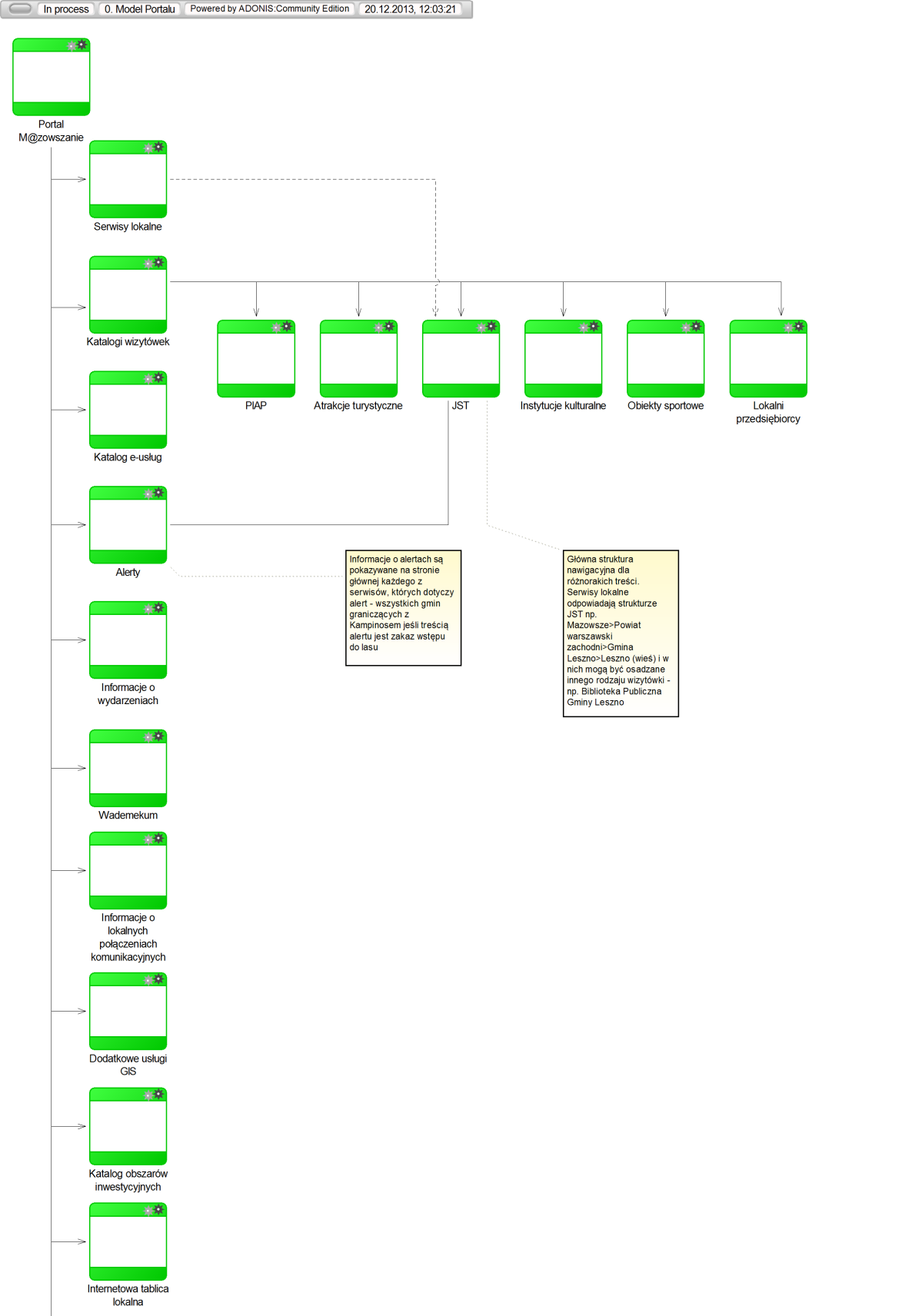 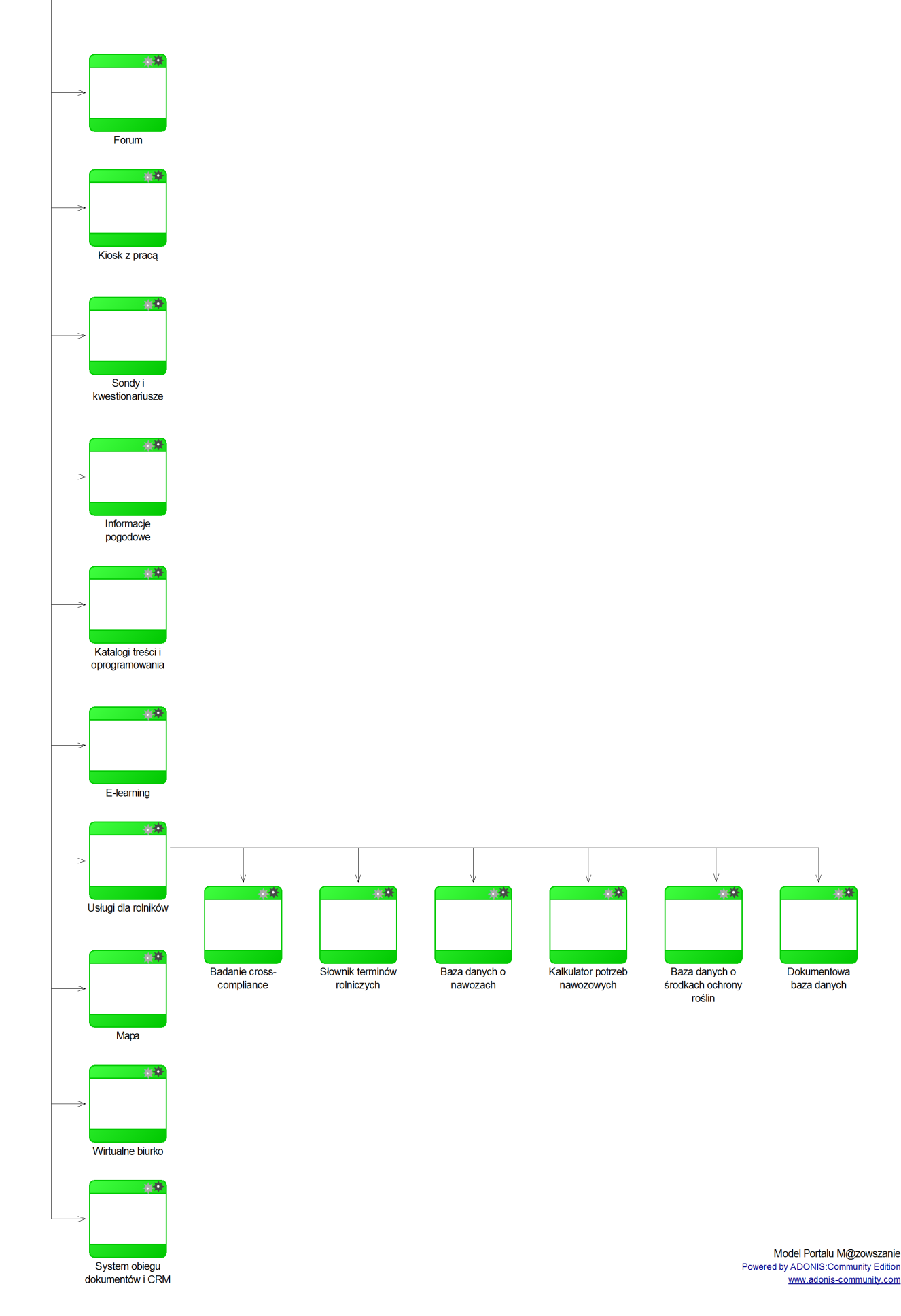 Główne przypadki użyciaPoniższe modele prezentują główne przypadki użycia (Wykonawca ma w porozumieniu z Zamawiającym dokonać ich weryfikacji i rozbudowy).Serwisy lokalne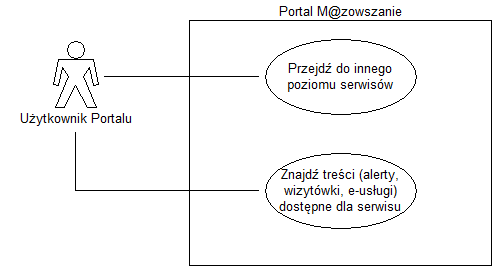 Katalogi wizytówek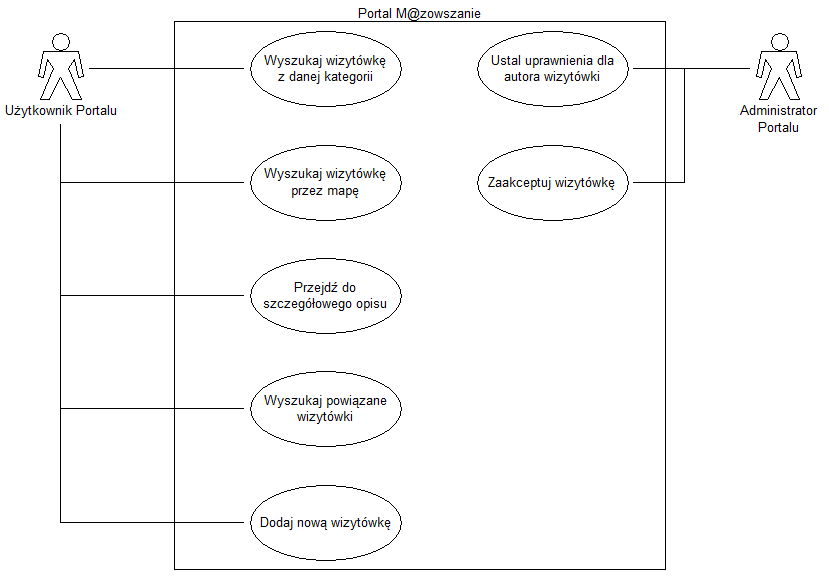 Katalog e-usług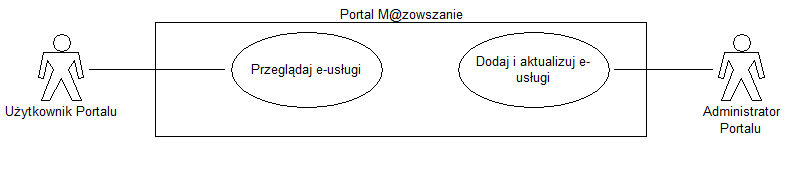 Alerty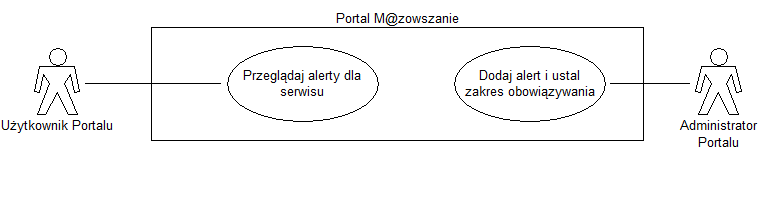 Wydarzenia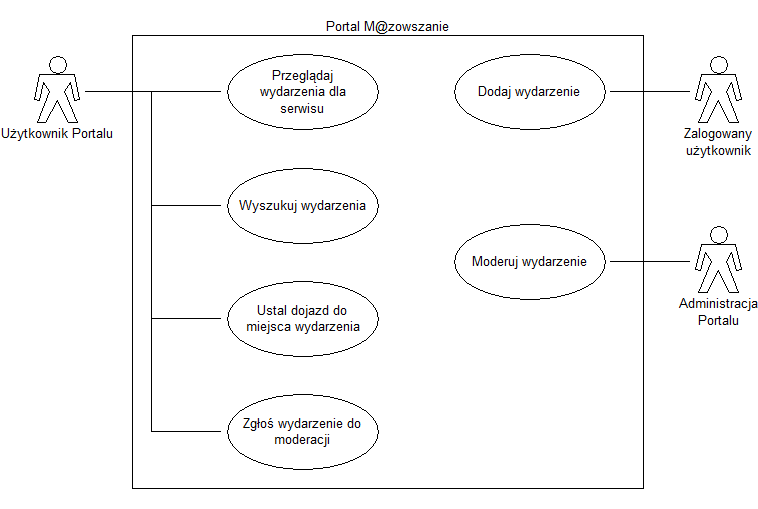 Wademekum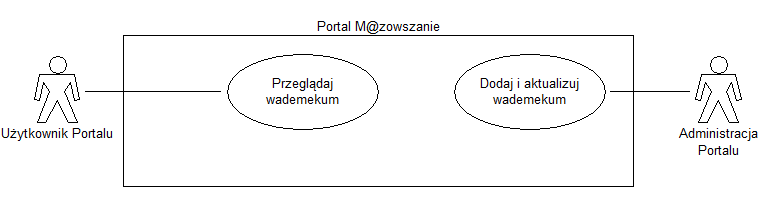 Informacje o lokalnych połączeniach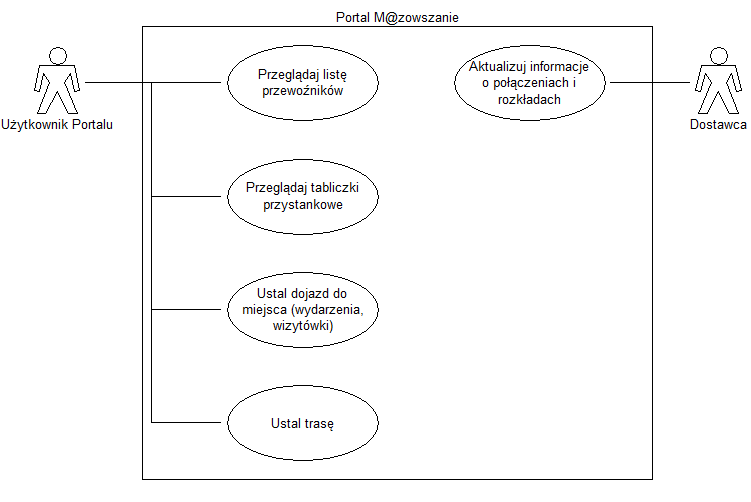 Dodatkowe usługi GIS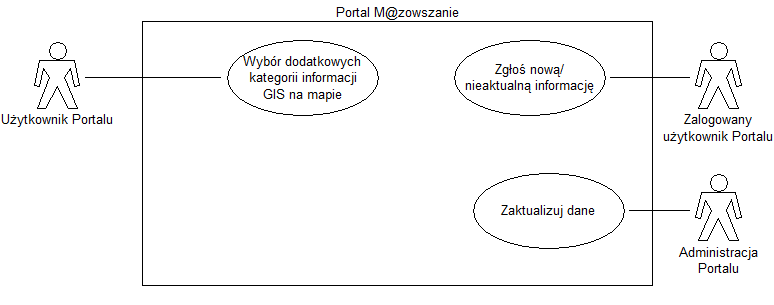 Katalog obszarów inwestycyjnych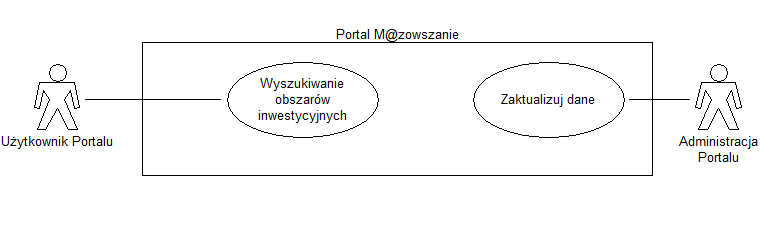 Internetowa tablica lokalna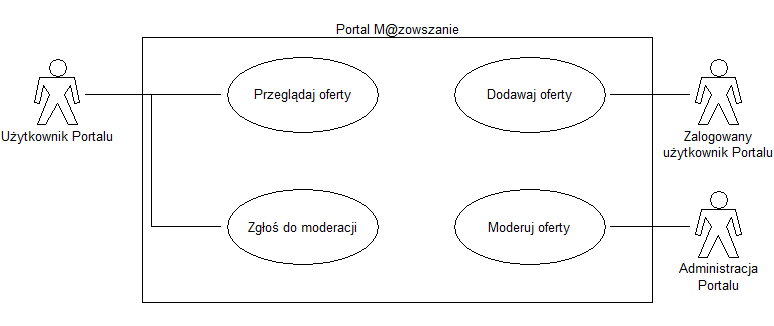 Forum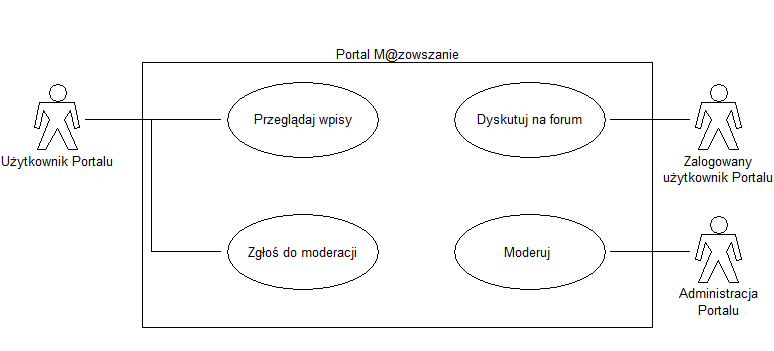 Kiosk z pracą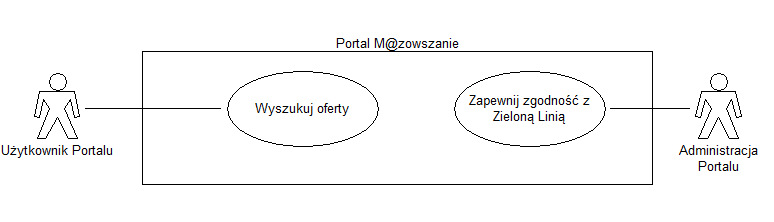 Sondy i kwestionariusze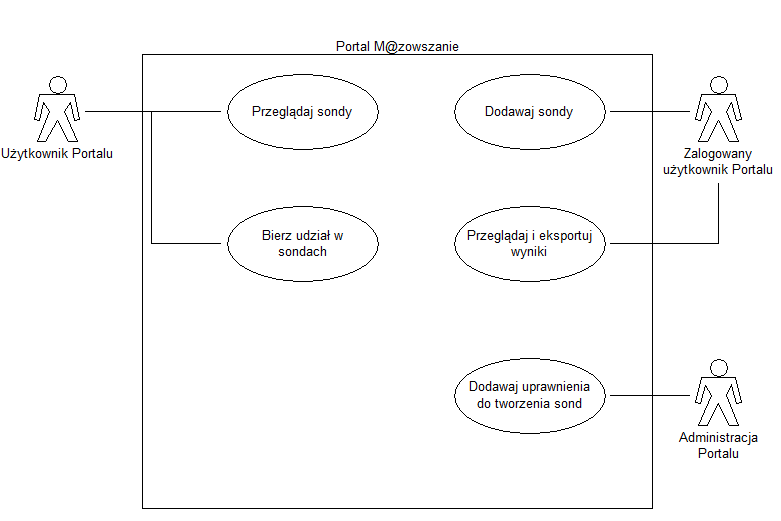 Informacje pogodowe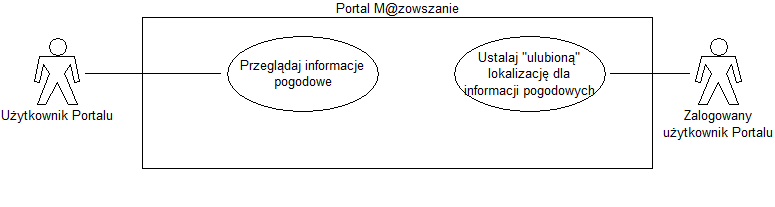 Katalogi treści i oprogramowania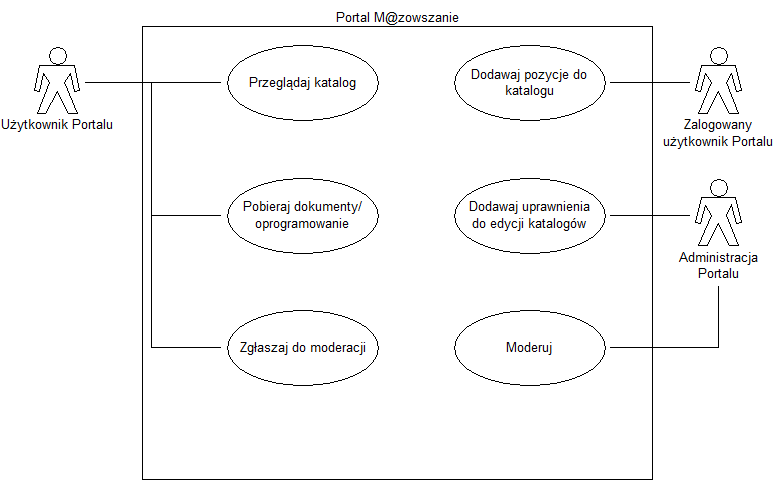 E-learning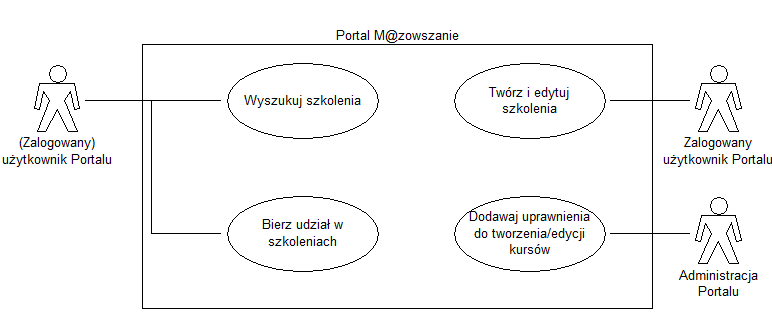 Usługi dla rolników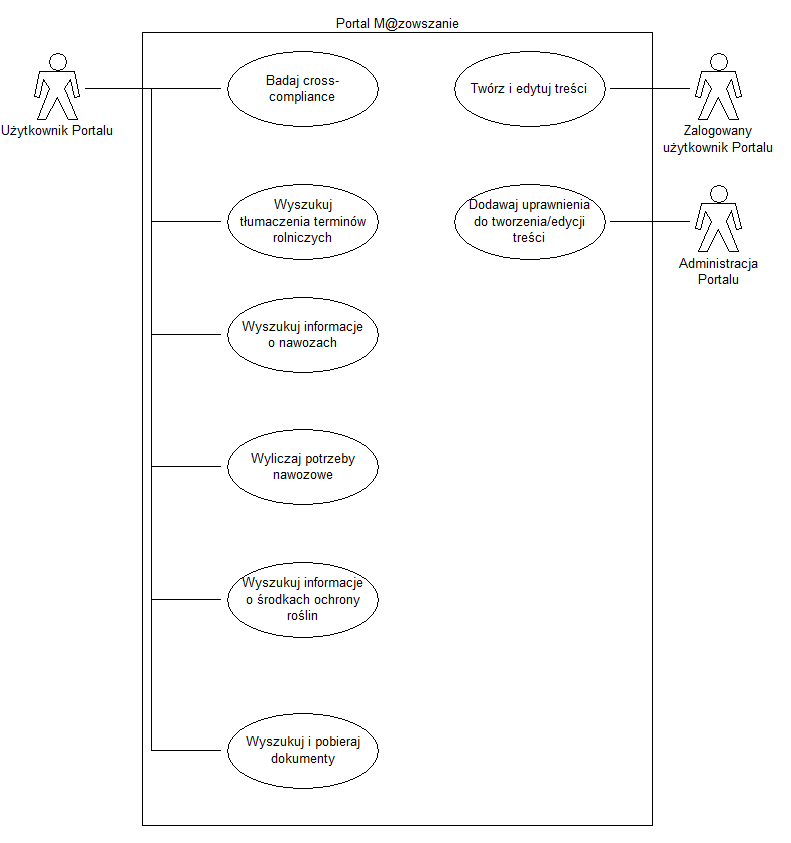 Mapa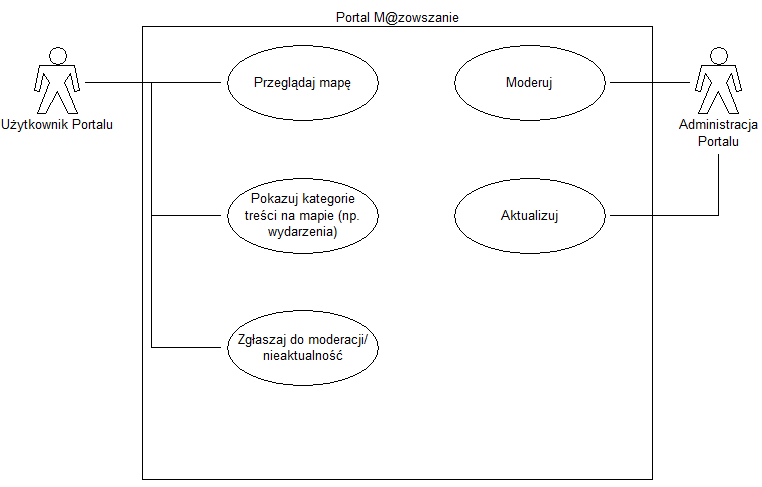 Wirtualne biurko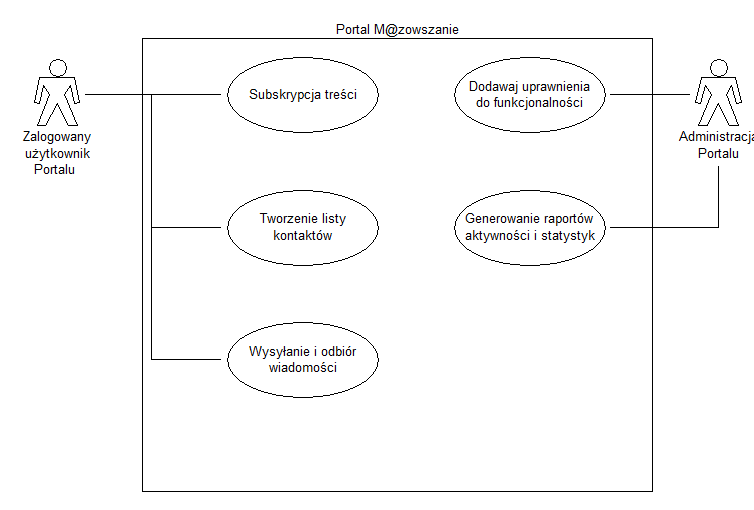 Obieg dokumentów i CRM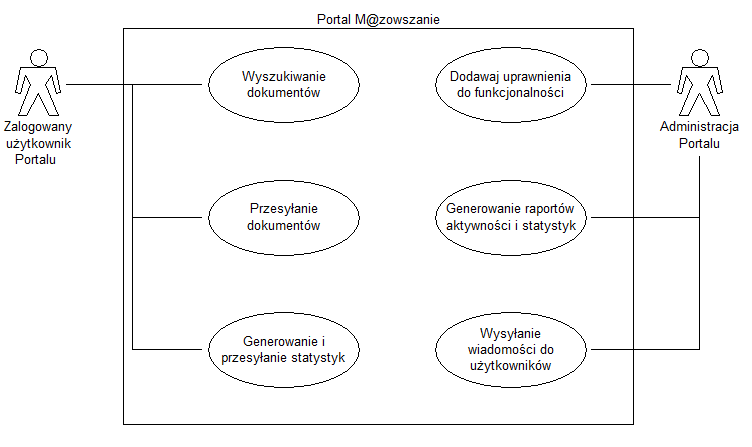 Opis wymaganych funkcjonalności Portalu projektu - charakterystyka przedmiotu zamówieniaPrzedmiotem zamówienia jest wykonanie, wdrożenie, rozwój oraz utrzymanie Portalu M@zowszanie oferującego informacje oraz e-usługi, jak również integrującego e-usługi oferowane przez inne podmioty.Wykonawca zapewni hosting Portalu oraz działanie wszystkich usług do upływu czterech lat od dnia podpisania Umowy, przy czym na żądanie Zamawiającego dokona migracji Portalu na środowisko oferowane przez Zamawiającego.Przedmiot zamówienia obejmuje w szczególności:Etap I:Przygotowanie Analizy Przedwdrożeniowej, w tym uzgodnienie z Zamawiającym szczegółowego harmonogramu wdrożenia;Przygotowanie prototypu Portalu z uwzględnieniem zasad usability/UXEtap II:Uruchomienie systemu zarządzania Portalem (CMS) na środowisku testowymBudowa oraz integracja priorytetowych e-usług oferowanych w ramach Portalu (ustalenie w uzgodnieniu z Zamawiającym) w ramach środowiska testowego oraz przeprowadzenie testów funkcjonalnychEtap III:Przeniesienie Portalu na środowisko produkcyjne oraz przeprowadzenie testów wydajnościowychUruchomienie PortaluDostawa treści edukacyjnychSzkoleniaEtap IV:Budowa oraz integracja dodatkowych e-usług i funkcjonalności oferowanych w ramach Portalu w ramach środowiska testowego oraz przeprowadzenie testów funkcjonalnychIntegracja dodatkowych funkcjonalności w środowisku produkcyjnym oraz testy wydajnościowePrzygotowanie dokumentacji oraz przekazanie kodów źródłowych i prawEtap V:Prace rozwojowe (nie przekraczające 500 roboczogodzin) oraz utrzymanie Portalu do upływu 4  lat od daty podpisania Umowy.Portal powinien być zbudowany z uwzględnieniem najlepszych praktyk tworzenia stron WWW, w szczególności zgodnie ze standardami i praktykami wyznaczanymi przez World Wide Web Consortium (W3C), jak również m.in. z wykorzystaniem wymagań przedstawionych w dokumentach: Web Content Accessibility Guidelines (WCAG), Mobile Web Best Practices 1.0 (MWBP), Web Content Accessibility and Mobile Web: Making a Web Site Accessible Both for People with Disabilities and for Mobile Devices, Shared Web Experiences: Barriers Common to Mobile Device Users and People with Disabilities.Portal ma być zbudowany zgodnie z rozporządzeniem Rady Ministrów z dnia 12 kwietnia 2012 r. w sprawie Krajowych Ram Interoperacyjności, minimalnych wymagań dla rejestrów publicznych i wymiany informacji w postaci elektronicznej oraz minimalnych wymagań dla systemów teleinformatycznych w szczególności, jeśli chodzi o spełnianie wymagań WCAG 2.0 (poziom AA) Portal oraz jego wszystkie elementy ma wykorzystywać wyłącznie rozwiązania/oprogramowanie:umożliwiające wykorzystanie oraz rozwój/modyfikację bez potrzeby zakupu licencji komercyjnychUmożliwiające wykorzystanie oraz rozwój/modyfikację bez ponoszenia dodatkowych kosztów (koszt zakupu licencji równy zeru)Zalecane jest stosowanie wolnego i otwartego oprogramowania, w szczególności uwzględniając European Union Public Licence (EUPL 1.1) w przypadku skorzystania z innych rozwiązań, Wykonawca jest zobowiązany pokryć wszystkie koszty (licencji, wsparcia itp.) niezbędne do uruchomienia systemu oraz jego utrzymania do upływu 4 lat od dnia podpisania Umowy.Portal ma składać się na ile to możliwe z gotowych komponentów (CMS, moduł e-learning, system obiegu dokumentów), dostosowanych przez Wykonawcę do potrzeb ZamawiającegoPortal oraz jego poszczególne elementy mają mieć spójny wygląd, zgodny z kolorystyką oraz ogólnym układem strony http://www.mazovia.pl/ oraz księgą identyfikacji wizualnej znaku projektu. Jednorazowe zalogowanie do Portalu powinno dawać użytkownikom dostęp do wszystkich funkcjonalności przypisanych im przez Administratora, w szczególności użytkownicy zalogowani do Portalu nie muszą się logować ponownie, aby korzystać z e-learningu i obiegu dokumentówOkreślenie terminów wykonania Portalu internetowego oraz jego implementacji na serwerzePoszczególne etapy będą realizowane w następujących terminach:Etap I – w terminie do 45 dni kalendarzowych od podpisania umowyEtap II (wykonanie i testy podstawowych funkcjonalności) – w terminie do 90 dni kalendarzowych od zakończenia Etapu IEtap III (implementacja) – w terminie do 60 dni kalendarzowych od zakończenia Etapu IIEtap IV (wykonanie i implementacja dodatkowych funkcjonalności) – w terminie do 1 X 2014 r.Przy wdrażaniu nowych funkcjonalności Wykonawca dostarczy raport z wdrożenia wraz z dokumentacją dla wprowadzanej funkcjonalności (kod źródłowy, opis funkcjonalności, data wprowadzenia itp.), jak również cotygodniowe i comiesięczne raporty z postępu prac.Prace rozwojowe w ramach ustalonego budżetu 500 godzin (etap V) będą realizowane na zlecenie Zamawiającego. Określenie wymagań dla systemu zarządzania treścią Portalu (CMS) -  wymagania funkcjonalneOpis wymaganych funkcjonalności Portalu projektu - wymagania funkcjonalneOkreślenie ogólnych wymagań technicznych strony - wymagania pozafunkcjonalneWykonawca Portalu ma gwarantować wsparcie dla top 10 przeglądarek wykorzystywanych w Polsce (za http://www.ranking.pl/pl/rankings/web-browsers.html) do upływu 4 lat od daty podpisania Umowy, w szczególności poprzez dostosowywanie Portalu bez dodatkowych kosztów dla ZamawiającegoPortal ma być zbudowany w sposób otwarty, skalowalny, z możliwością łatwego zarządzania elementami składowymiPortal ma stosować kodowanie znaków UTF-8Portal ma uwzględniać wymogi bezpieczeństwa oraz dobre praktyki OWASP (www.owasp.org). W szczególności:Logowanie powinno korzystać z bezpiecznego połączenia SSL z certyfikatem serweraDane logowania (hasła) powinny być przechowywane w wersji niejawnej, z wykorzystaniem bezpiecznej funkcji skrótuPortal ma posiadać mechanizmy zabezpieczające przed spamem i automatycznym tworzeniem kont, w tym przykładowo mechanizmy CAPTCHAPortal ma spełniać wytyczne OWASP Top TenWykonawca ma zapewnić pozycjonowanie Portalu (SEO), w szczególności poprzezOdpowiednie dostosowanie treści stron portaluDodanie do katalogówDodanie słów kluczowych do pozycjonowania na frazy Mazowszanie, Mazowsze, Społeczeństwo informacyjne (zapewniając, że Portal będzie dla tych fraz nie dalej niż na 3 stronie wyników Google)Portal powinien umożliwiać zmiany szablonu wyglądu (np. layout z szarościami do wykorzystania w przypadku żałoby narodowej, layout „świąteczny”)Portal powinien być zbudowany zgodnie z 3 warstwowym modelem aplikacjiPortal oraz wszystkie generowane dokumenty powinny posiadać oznaczenia ustalone z ZamawiającymWszystkie wymagane funkcje Portalu muszą być dostępne z poziomu przeglądarki internetowej (w tym przeglądarek mobilnych) bez konieczności instalowania dodatkowych wtyczek, takich jak np. flash lub java, w szczególności uwzględniać zasady Responsive Web DesignPortal ma być zbudowany zgodnie z obowiązującymi przepisami prawa, a Wykonawca ma zapewnić zgodność Portalu ze zmieniającymi się przepisami przed ich wejściem w życiePortal ma umożliwić zapoznanie się z historią operacji wykonywanych przez użytkownikówOkreślenie ogólnych wymagań technicznych serweraSerwer, na którym ma działać Portal (środowisko produkcyjne) ma mieć parametry nie gorsze niż:Procesor: co najmniej 2 CPU o co najmniej 4 rdzeniach o wydajności pozwalającej uzyskać nie mniej niż 8000 punktów dla procesora w teście PassMark Software (www.cpubenchmark.net/cpu_list.php)Pamięć operacyjna: co najmniej 128 GB RAM, DDR3-1333Możliwość konfiguracji RAID: 0, 1, 5Przestrzeń dyskowa: co najmniej 10TBSerwer oraz środowisko techniczne muszą umożliwiać obsłużenie do 100 tysięcy użytkowników niezalogowanych oraz 1000 użytkowników zalogowanych dziennie (w tym poprzez mechanizmy serwowania stron statycznych, korzystanie z CDN itp.Określenie środowiska, w którym Portal zostanie wykonanyŚrodowisko wykonania Portalu powinno uwzględniać wirtualizację, przy czym sugerowane jest rozdzielenie maszyn wirtualnych na:Obsługującą bazę danychObsługującą PortalZalecane jest wykorzystanie CMS korzystającego z technologii PHP lub Java (po stronie serwera)Wykonawca ma zaprezentować Zamawiającemu do akceptacji projekt środowiska Portalu oraz w wypadku zmian będzie informować na bieżąco tak, aby Zamawiający mógł je uwzględnić przy projektowaniu własnej architektury hostingowejZaleca się, aby Portal mógł funkcjonować w całości w oparciu o darmowe licencje na oprogramowanie serwerowe (m. in. system operacyjny, serwer web, motor bazodanowy), w przeciwnym wypadku Wykonawca ponosi wszelkie koszty związane z licencjamiWymagania odnośnie integracji aplikacjiWykonawca ma zintegrować mechanizm logowania w oparciu o OpenID oraz co najmniej jeden profil instytucji publicznej (np. ZUS)Dla każdej wyświetlanej treści portalu ma być dostępny panel/funkcjonalność pozwalająca na dzielenie się w oparciu o media społecznościowe (minimum to Facebook, NK, Twitter) Migracja danych i wprowadzanie treściWykonawca ma wytworzyć treści wejściowe oraz zmigrować dane w zakresie ustalonym z Zamawiającym, w szczególności, jeśli chodzi o dane kontaktowe instytucji, dane atrakcji turystycznych oraz instytucji kulturalnych z Agroportalu oraz danych i mechanizmów z AgroportaluSpecyfikacja usług wdrożeniowych i szkoleniowychW ciągu 5 dni od podpisania umowy Wykonawca przedstawi Zamawiającemu listę osób realizujących projekt, w szczególności Kierownika ProjektuWykonawca przekaże Zamawiającemu CV członków zespołu projektowegoWykonawca ma zaprezentować Zamawiającemu prototyp Portalu uwzględniający dobre praktyki oraz podane w tym dokumencie wymagania, po czym ma dostosować wygląd i funkcjonalność do zgłoszonych przez Zamawiającego uwag. Prototyp ma poprawnie przechodzić testy walidacji na stronie validator.wc3.orgWykonawca przeprowadzi badania użyteczności (usability) Portalu dla grupy użytkowników, którą zapewni Zamawiający,  przygotuje raport z wyników badań oraz w uzgodnieniu z Zamawiającym wdroży ew. wymagane zmiany.Wykonawca zapewni wszystkie licencje niezbędne do działania Portalu oraz udzieli Zamawiającemu zgody na dowolne wykorzystanie rezultatów projektu (w tym na potrzeby uruchamiania innych Portali, współtworzonych przez Zamawiającego)Wykonawca przekazuje Zamawiającemu prawa wynikające z licencji z datą podpisania protokołu odbioru kodów źródłowych oraz dokumentacjiWykonawca dokona nieodpłatnego przeniesienia na Zamawiającego autorskich praw majątkowych dla elementów multimedialnych i graficznych Portalu, szablonów wyglądu oraz kodów źródłowych elementów stworzonych na potrzeby Portalu. Nie dotyczy to sytuacji, gdy stosowane są komponenty na licencji GPL, dla których wystarczy przekazanie licencji.Wykonawca poinformuje Zamawiającego o gotowości do przeprowadzenia testów funkcjonalnych będących podstawą odbioru etapu prac, z co najmniej tygodniowym wyprzedzeniem, jednocześnie przedstawiając plan testów z przypadkami testowymi oraz raport potwierdzający pomyślne przejście tych testów przez zespół testujący WykonawcyW przypadku, gdy Zamawiający znajdzie błędy podczas testów, Wykonawca ma je naprawić w sposób uwzględniający wymogi biznesowe Zamawiającego oraz uwzględnić w kolejnej wersji przypadków testowychW przypadku, gdy Zamawiający po raz trzeci nie potwierdzi odbioru funkcjonalności danego etapu prac, Zamawiający ma prawo wskazać podmiot zewnętrzny, który przeprowadzi audyt, jakości Portalu, przy czym Wykonawca pokrywa koszt takiego audytu, jakości oraz jest zobowiązany wdrożyć jego ustalenia Wykonawca przeprowadzi testy wydajnościowe Portalu na środowisku produkcyjnym zakładając 100 jednoczesnych użytkowników zalogowanych oraz 50 jednoczesnych użytkowników zalogowanych (w tym 10 korzystających z kursu e-learning). Czas odpowiedzi serwera nie może przekraczać 3 sekundWykonawca będzie przeprowadzał testy wydajnościowe minimum raz na kwartał i przedstawiał ich wyniki ZamawiającemuWykonawca zapewnia instruktaż typu Train the Trainer dla administratorów (13 osób, 5 dni) w lokalizacji wskazanej przez Zamawiającego, który zapewnia salę szkoleniową oraz sprzęt Wykonawca zapewnia instruktaże jednodniowe dla 200 lokalnych administratorów (20 tur po 10 osób) w lokalizacji wskazanej przez Zamawiającego, który zapewnia salę oraz sprzętWykonawca zapewnia dodatkowo pakiet 20 dni instruktażu do dowolnego wykorzystania przez Zamawiającego w ciągu czterech lat od dnia podpisania Umowy. Wykonawca udostępni materiały dla wszystkich instruktaży, jako e-learningInstruktaże oraz materiały będą w języku polskimZamawiający pokryje koszty związane z dojazdem i zakwaterowaniem oraz wyżywieniem uczestników szkoleniaWykonawca pokryje koszty związane z wynagrodzeniem, dojazdem, pobytem oraz wyżywieniem trenerówWykonawca zorganizuje test sprawdzający umiejętności nabyte podczas szkolenia, zapewni ankiety oceny szkolenia (w uzgodnieniu z Zamawiającym), jak również wystawi certyfikatyWykonawca przygotuje i przedstawi Zamawiającemu do akceptacji regulaminy Portalu oraz inne wymagane dokumenty (polityka prywatności itp.)Wykonawca uwzględni przy tworzeniu Portalu dobre praktyki związane z modelami referencyjnymi ITILWykonawca zgłosi bazy danych osobowych do GIODOSpecyfikacja wymagań odnośnie dokumentacjiWykonawca wykona i zapewni dokumentację Portalu i wszystkich jego elementów w języku polskim dla administratorówWykonawca zapewni dokumentację Portalu dla użytkownikówWykonawca przygotuje w uzgodnieniu z Zamawiającym plan testów Wykonawca udokumentuje sposób przywracania Portalu do pracy po przerwie, w tym po awariiWykonawca przygotuje i będzie przesyłał cotygodniowe, comiesięczne raporty z postępu prac nad portalem w szczególności na potrzeby raportowania w MJWPUHostingWykonawca zapewnia hosting Portalu oraz działanie wszystkich usług (w szczególności – w przypadku korzystania z płatnych usług np. mapowych pokrywa opłaty) do upływu 4 lat od daty podpisania Umowy, przy czym na życzenie Zamawiającego dokona migracji Portalu na środowisko oferowane przez Zamawiającego, po czym (po potwierdzeniu skuteczności migracji przez testy) hosting ze strony Wykonawcy przestanie być wymagany.Wykonawca zapewni dostępność (uptime) Portalu na poziomie SLA 99,9%, przy czym jest zobowiązany do raportowania tego Zamawiającemu miesięcznie wraz z liczbą niedostępności oraz czasem ich trwania, jak również średnim czasem wczytywania się stron (w oparciu o listę stron i funkcjonalności ustaloną wraz z Zamawiającym) – w szczególności dla użytkowników posiadających transfer 512 kb/s dla pobierania i 256 kb/s dla wysyłania:Średni czas wczytywania się strony startowej Portalu nie może przekraczać 2 sekundŚredni czas przejścia do podstrony nie może przekraczać 1,5 sekundyW uzgodnieniu z Zamawiającym Wykonawca może okresowo wyłączać całość lub części portalu dla celów serwisowych, przy czym czas ten nie wpływa na poziom SLA, jeśli Wykonawca poinformował o nich Zamawiającego, z co najmniej 2 dniowym wyprzedzeniem i uzyskał zgodę Zamawiającego odnośnie terminu i godzin (zalecane godziny 23.00-06.00) oraz Portal posiada odpowiedni komunikat odnośnie niedostępnościSpecyfikacja usług gwarancyjnych, wsparcia i utrzymaniaWykonawca gwarantuje utrzymanie Portalu do upływu 4 lat od daty podpisania Umowy, w szczególności poprzez: świadczenie usługi hotline w języku polskim w godzinach 8-18 w dni robocze dla osób wyznaczonych przez Zamawiającego (administratorzy, pracownicy LCK, RCK)obsługę administracyjną oraz techniczną Portaluwykonywanie minimum codziennie kopii bezpieczeństwa danych Portaludokonywanie aktualizacji Portalu i jego komponentów i naprawianie błędówpomoc dla administratorów PortaluWykonawca zapewni Zamawiającemu dostęp do rozwiązania informatycznego pozwalającego na zgłaszanie uwag i błędów w ramach usługi hotlineUsługi (odpowiedź na zapytanie hotline, pomoc dla administratorów itp.) będą wykonywane w terminie jednego dnia roboczego od zgłoszeniaWykonawca będzie wykonywał minimum raz na kwartał i przekazywał Zamawiającemu pełną kopię bezpieczeństwa w formie pozwalającej na pełne odtworzenie aktualnej konfiguracji PortaluWykonawca minimum raz na kwartał przedstawi Zamawiającemu raport z wewnętrznych testów bezpieczeństwa Portalu z wykorzystaniem narzędzi takich jak np. OWASP Mantra, Fortify itp.Wykonawca uwzględni przy utrzymaniu Portalu dobre praktyki związane z modelami referencyjnymi ITILSpecyfikacja prac rozwojowychWykonawca zapewnia Zamawiającemu pakiet 500 godzin prac rozwojowych do dowolnego wykorzystania do 31 upływu 4 lat od daty podpisania Umowy.Naprawa błędów oraz aktualizacja komponentów nie jest rozliczana z ww. budżetu godzinPrzed przystąpieniem do realizacji, Wykonawca przedstawi Zamawiającemu wycenę pracochłonności oraz przypadki testowe dla danej funkcjonalności. Realizacja będzie mieć miejsce dopiero po akceptacji Zamawiającego.Po zakończeniu realizacji Wykonawca przedstawi Zamawiającemu podsumowanie wykonanych prac oraz wyniki testów ZałącznikiZałącznik A – przykład pytania użytkownika o pozwolenie na przekazanie lokalizacji na przykładzie zumi.pl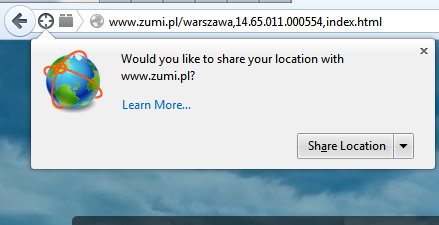 Załącznik B – mechanizm wyboru jednostki samorządowej w oparciu o mapę lub listę na przykładzie  http://www.mazovia.pl/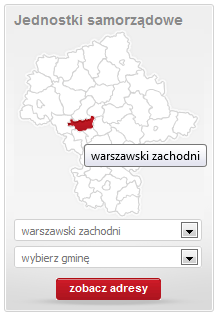 Załącznik C – mechanizm wielopoziomowego wyboru obszaru/jednostki terytorialnej na przykładzie http://farmer.gov.in/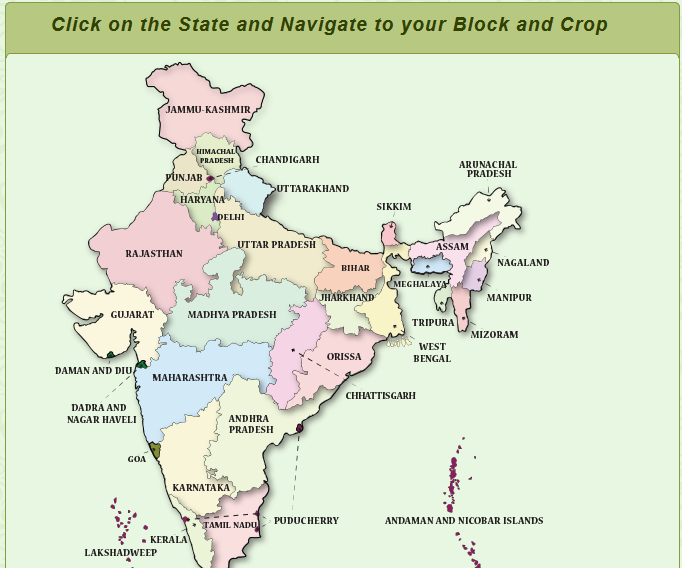 Załącznik D – mechanizm prezentacji i wyboru dostępnych funkcjonalności dopasowany do profilu użytkownika strony na przykładzie www.malopolska.pl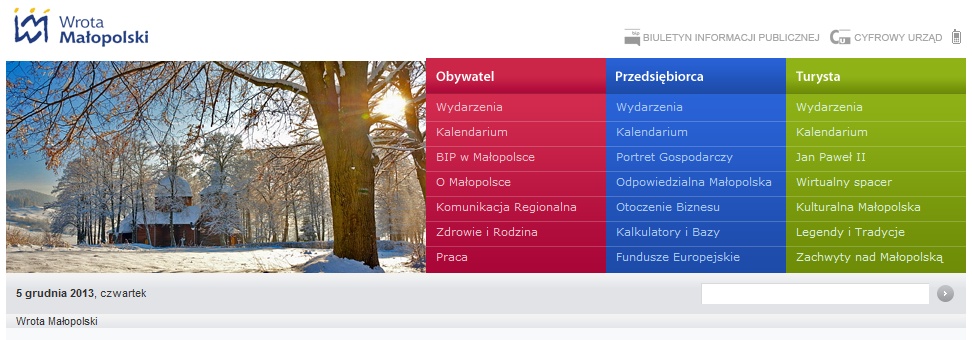 Załącznik E – mechanizm podawania lokalizacji w celu dopasowania prezentowanej treści poprzez wyszukiwanie nazw na przykładzie zumi.pl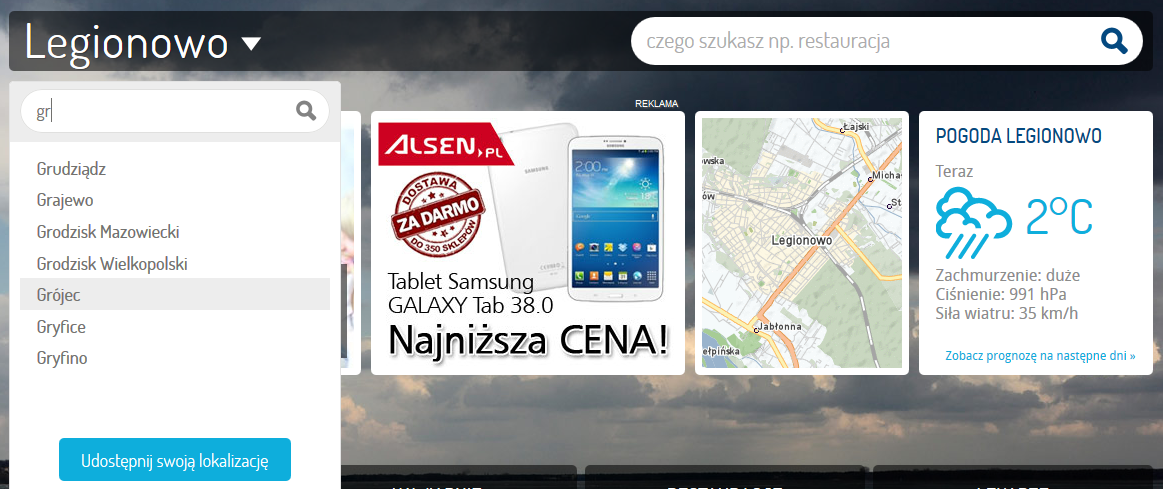 Załącznik F – przykład treści prezentowanej dla serwisu na poziomie gminy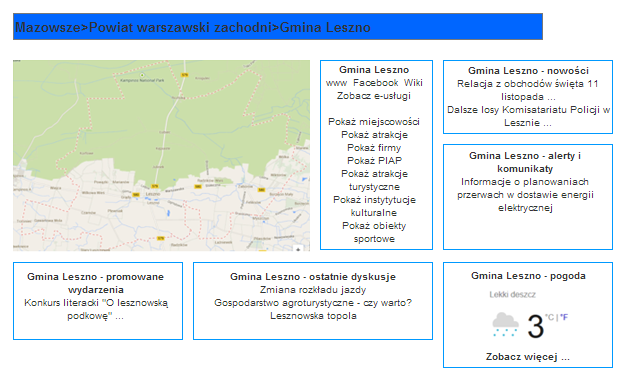 Załącznik G – przykład wizualizacji wizytówki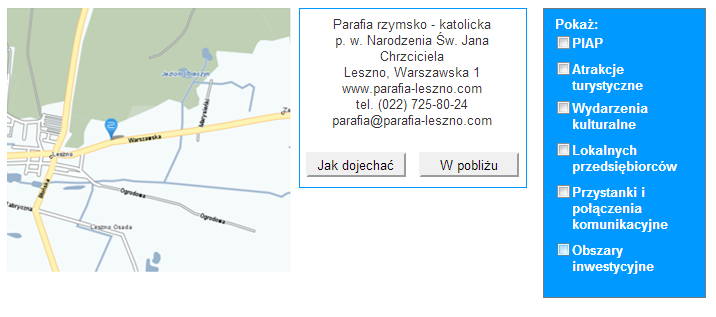 Załącznik H – mechanizm wyszukiwania kategorii na przykładzie http://www.polskaniezwykla.pl/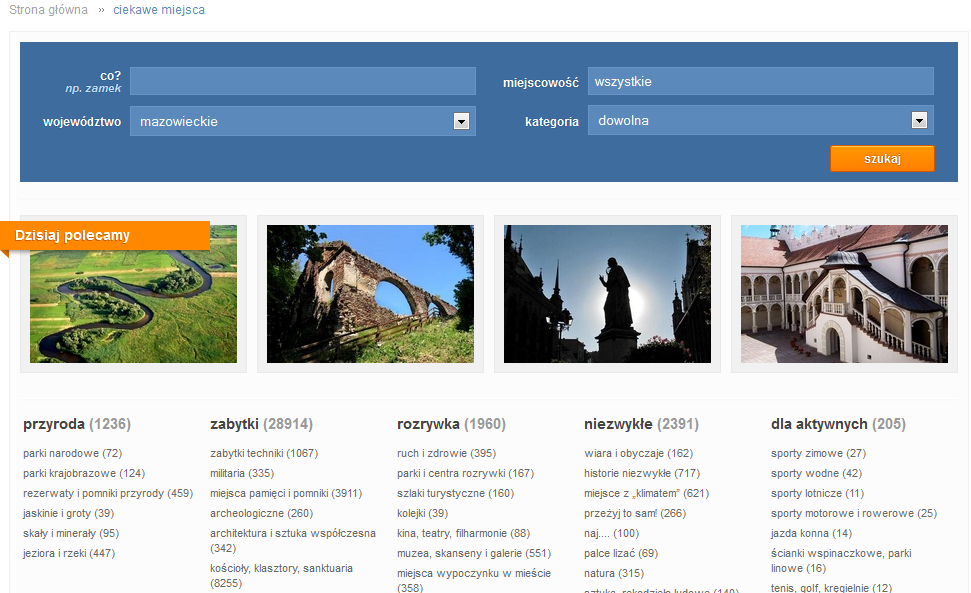 Załącznik I – mechanizm prezentacji podglądu wizytówki (kliknięcie w nazwę otwiera pełną wizytówkę) na przykładzie http://mapa.polskaniezwykla.pl/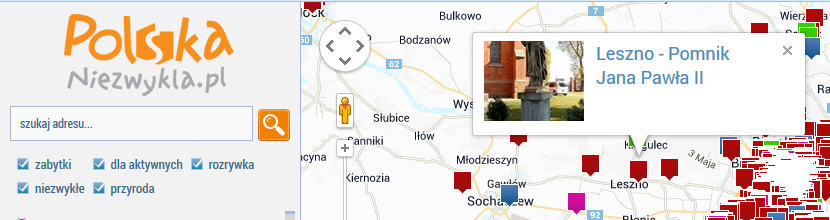 Załącznik J – mechanizm wyboru kategorii obiektów do pokazywania na mapie na przykładzie www.turystyka.wrotapodlasia.pl/Map/Map.aspx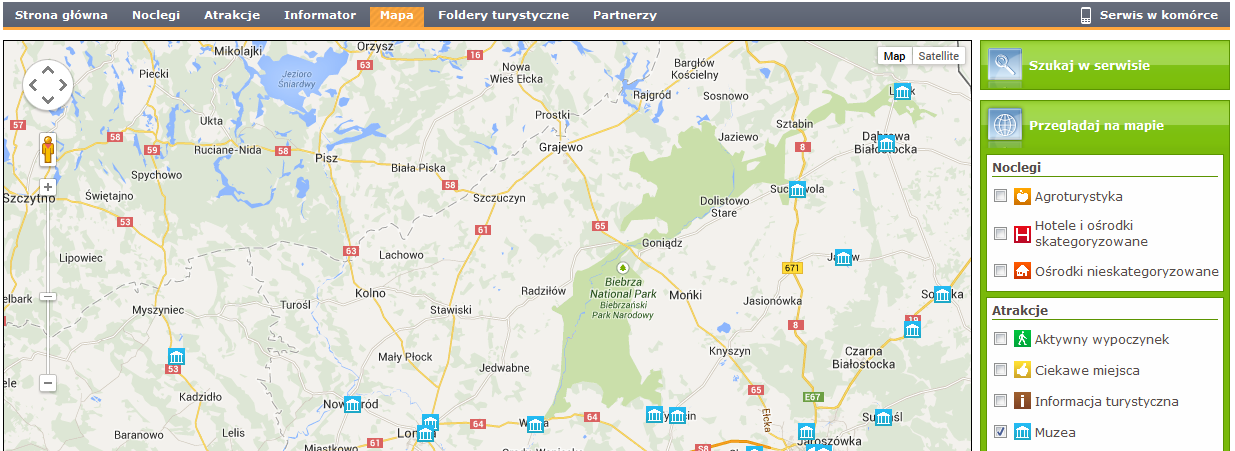 Załącznik K – mechanizm wyboru kategorii obiektów do pokazywania na mapie na przykładzie http://www.austria.info/au/interactive-map-austria; Wizualizacja wykorzystuje grafiki na poziomie mapy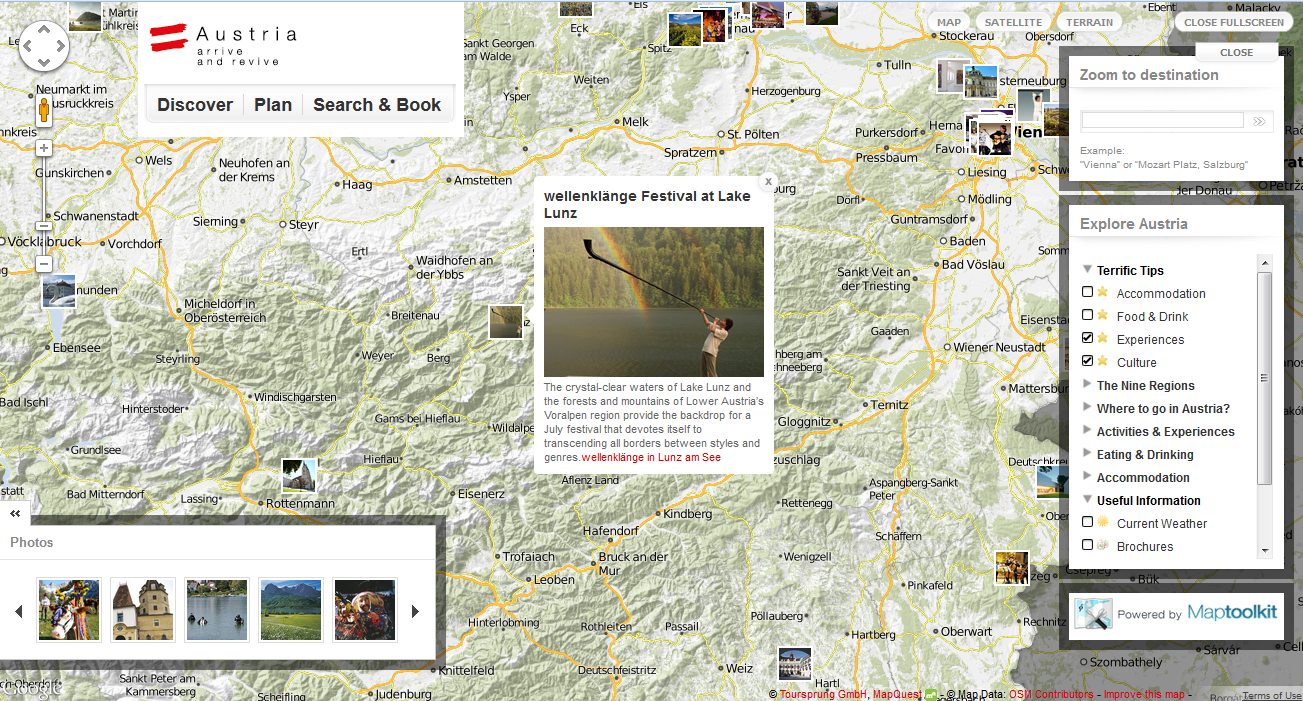 Załącznik L – wyszukiwanie kategorii usług oraz wyróżnienia popularnych kategorii do szybkiego wyszukiwania na przykładzie www.zumi.pl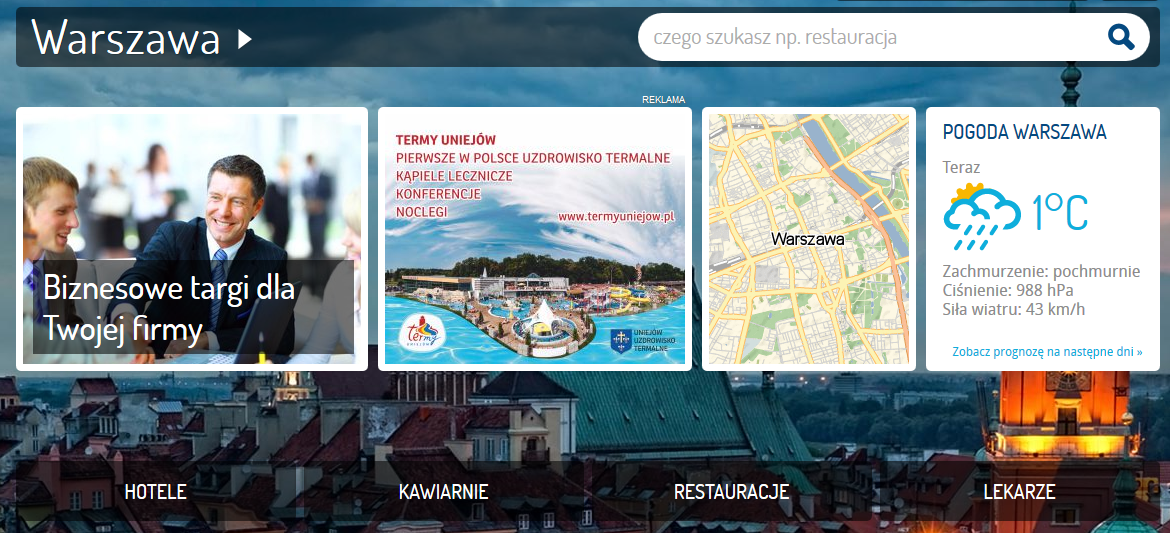 Załącznik M – wyszukiwanie połączeń lokalnych na przykładzie http://journeyplanner.translink.co.uk (powiązana z serwisem http://www.traveline.info)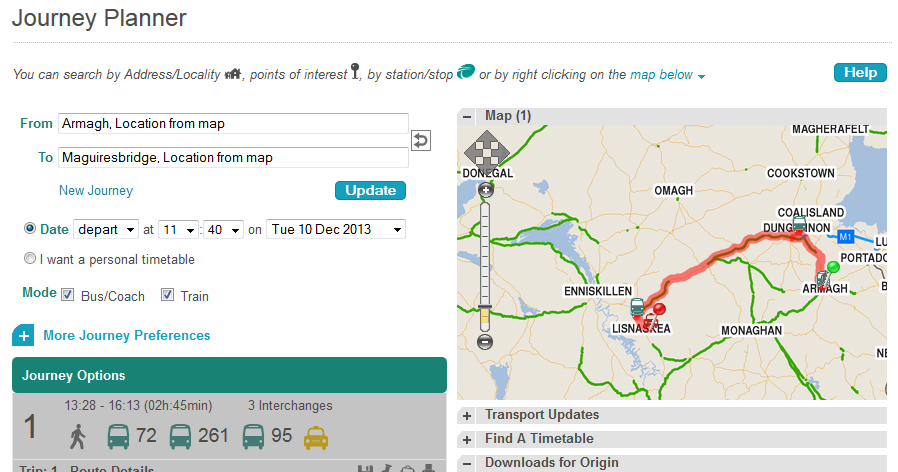 Załącznik N – wyszukiwanie połączeń lokalnych na przykładzie http://www.e-podroznik.pl/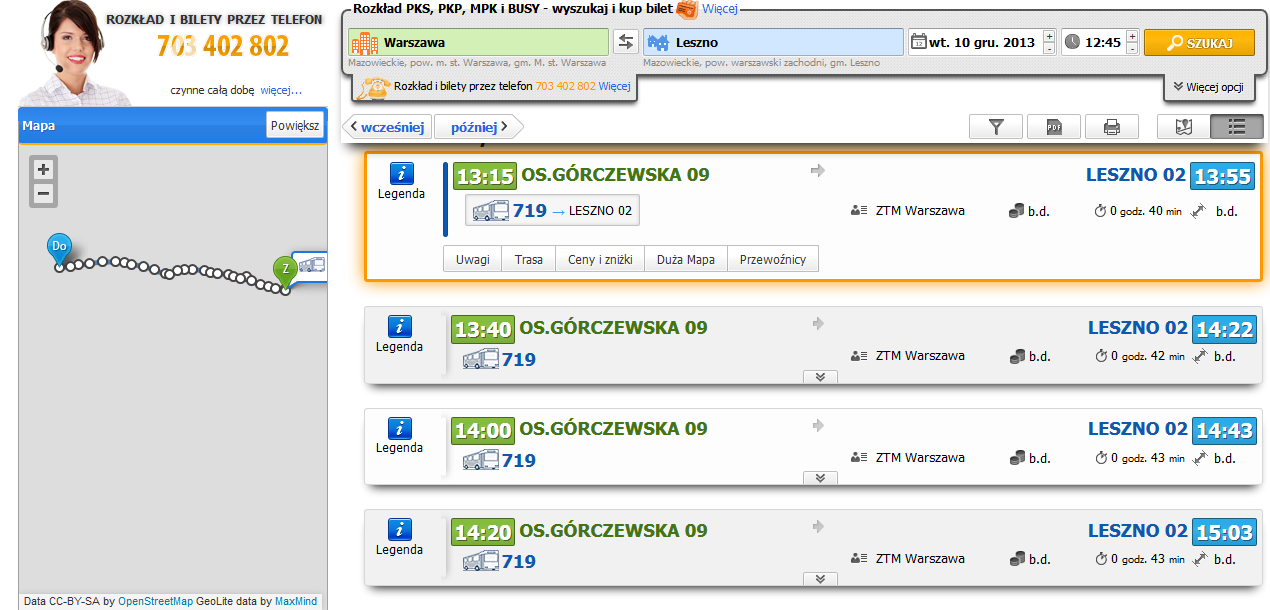 Załącznik O – forum lokalne na przykładzie http://forum.gazeta.pl/forum/f,10167,Blonie.html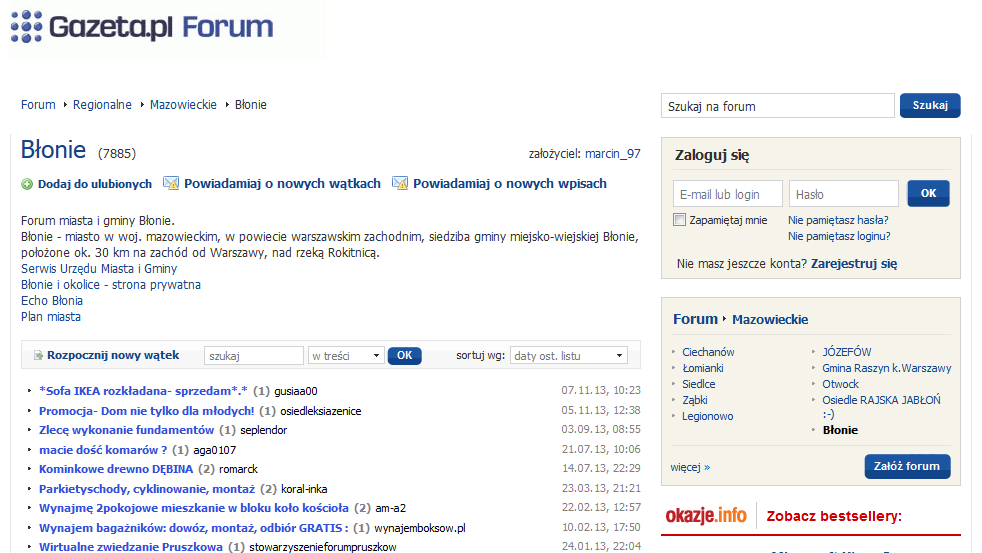 Załącznik P – wyszukiwanie ofert pracy na przykładzie: http://zielonalinia.gov.pl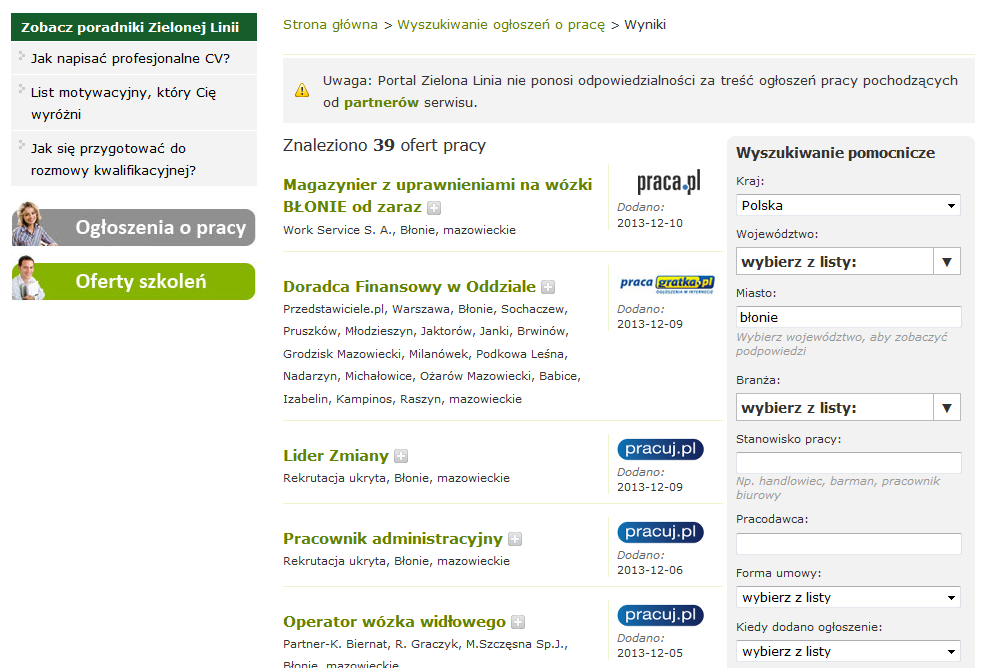 Załącznik Q – specjalistyczne informacje pogodowe na przykładzie: http://www.twojapogoda.pl/tematyczne/dla-rolnikow/polska/mazowieckie/blonie#themed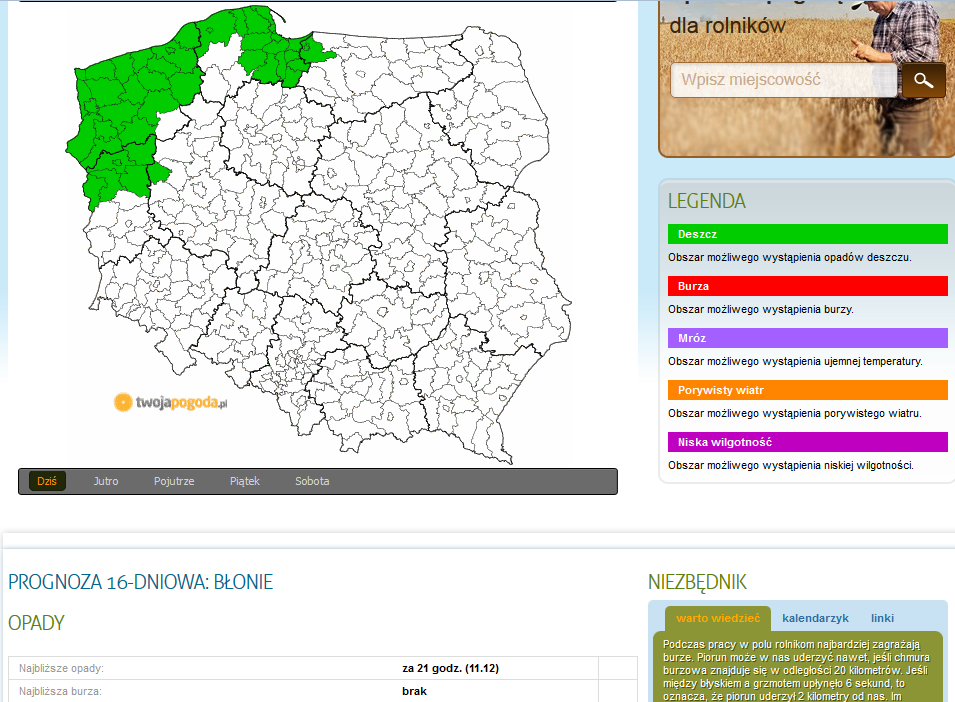 Załącznik R – pokazywanie różnych kategorii danych – w tym danych z Geoportalu na przykładzie: http://leszno.e-mapa.net/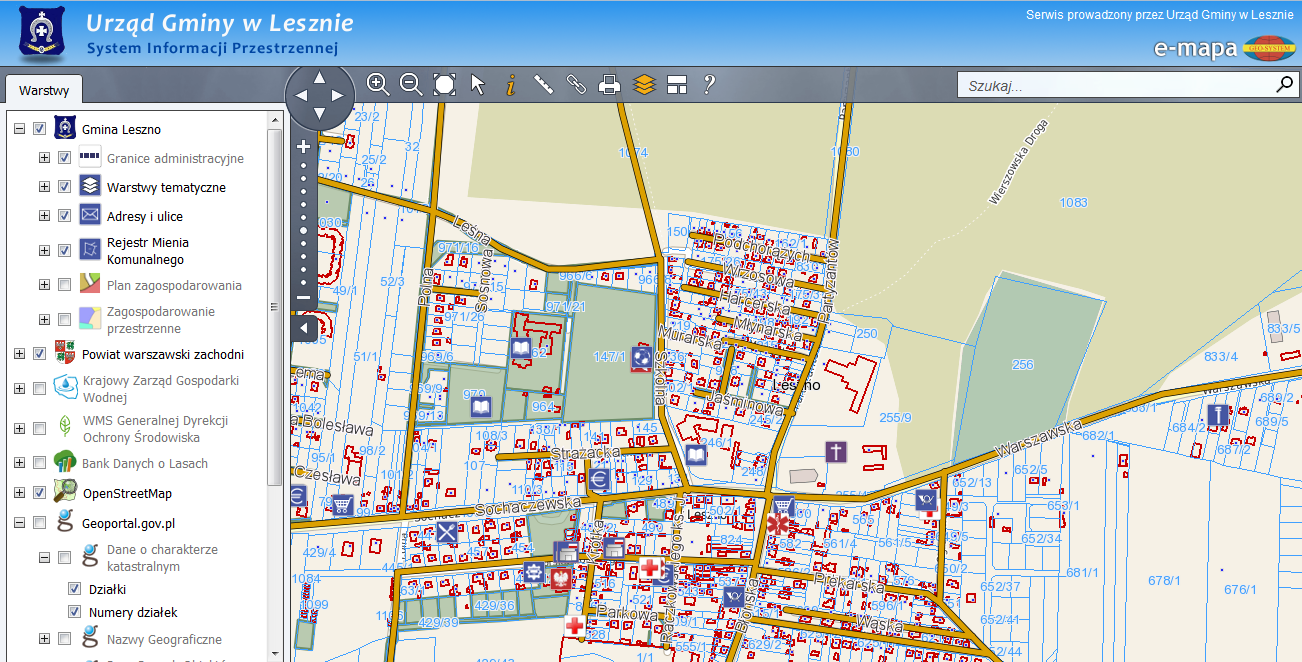 Załącznik S – przykład procesu moderacji treści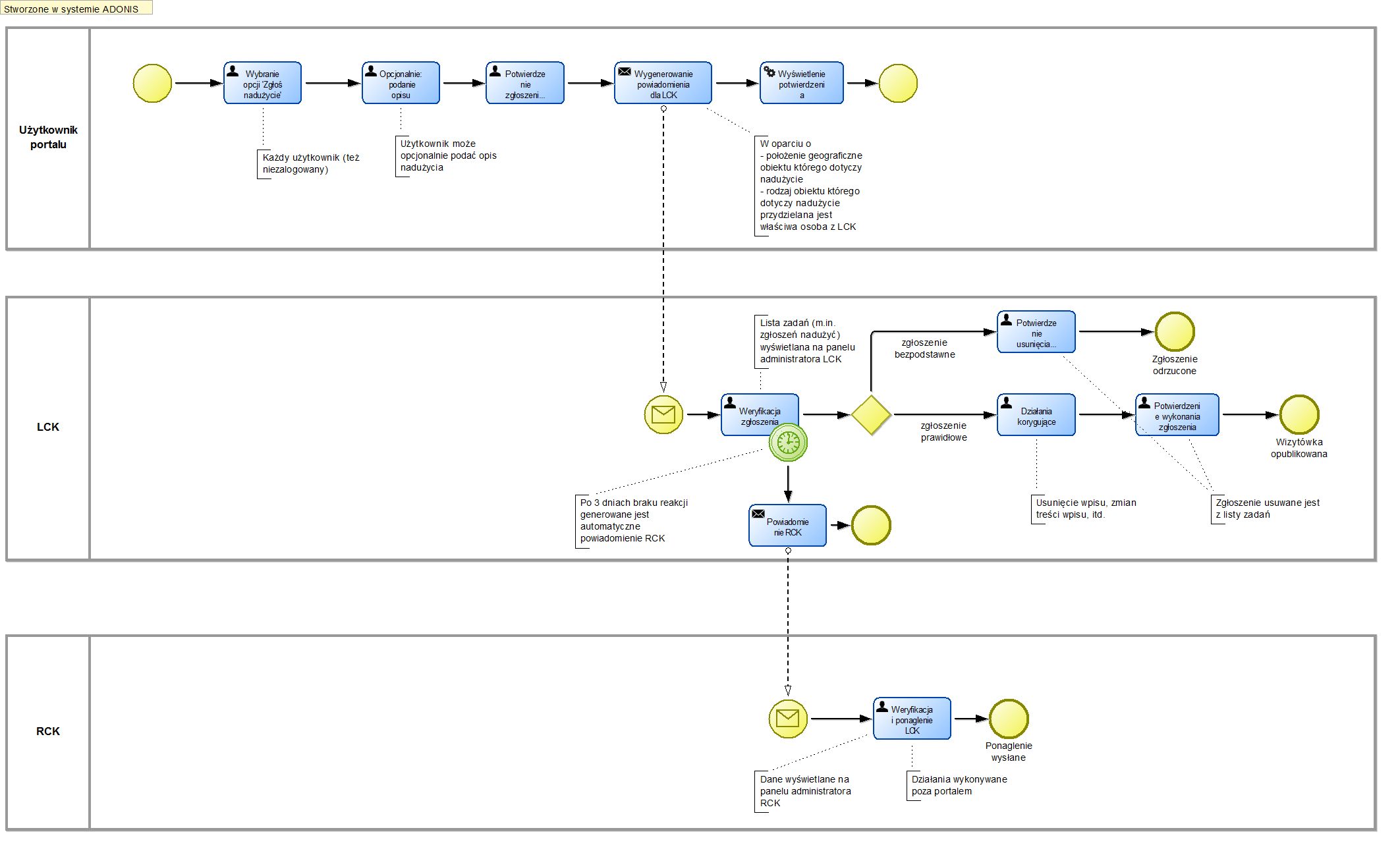 Załącznik T – przykład procesu dodawania wizytówki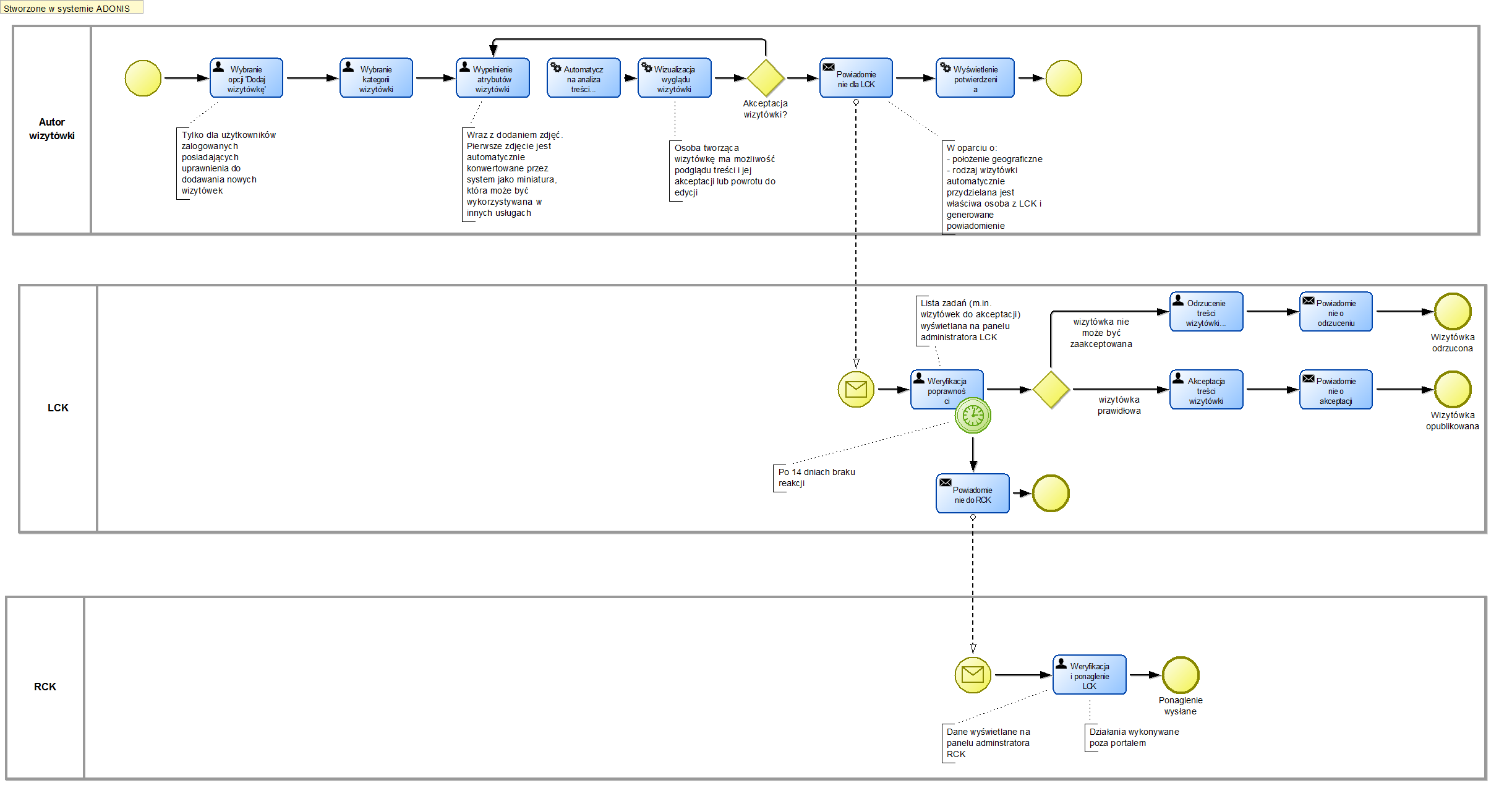 Kod wymaganiaOpisWF-001Portal ma być zbudowany w oparciu o system CMS dostępny na licencji open source, dojrzały i popularny (proponowane rozwiązanie powinno posiadać profil na serwisie http://www.ohloh.net potwierdzający aktywność projektu co najmniej na poziomie „Very High Activity”) i z dostępną dokumentacją tak, aby zagwarantować brak przypisania Zamawiającego do firmy wdrażającej autorskie rozwiązanie. WF-002Proponowany system CMS ma oferować możliwość rozszerzania funkcjonalności przez dodatki/moduły zewnętrzne oraz posiadać publicznie dostępne repozytorium gotowych dodatków tworzonych przez różne podmioty zewnętrzne.WF-003Portal ma być w pełni spolonizowany (Frontend, Backend oraz dokumentacja/pomoc dla użytkowników i administratorów) oraz oferować możliwość tworzenia treści w różnych językach (np. tłumaczenia na inne języki wybranych treści) oraz wywoływania funkcjonalności automatycznego tłumaczenia treści na inny językWF-004Portal ma umożliwiać stworzenie co najmniej 700 kont o uprawnieniach administracyjnych oraz 500000 kont użytkowników bez potrzeby zmian w architekturzeWF-005Portal powinien umożliwiać definiowanie różnych poziomów dostępu dla administratorów, jeśli chodzi o dostępne dane oraz treści, którymi mogą zarządzaćKod wymaganiaOpisSerwisySerwisyWF-006System CMS powinien umożliwiać tworzenie w ramach Portalu wielu serwisów oraz domen w oparciu o jedną instancję (bez potrzeby wielokrotnej instalacji)WF-007Portal ma umożliwiać tworzenie serwisów w oparciu o hierarchiczny podział treści na następujące poziomy:Poziom całego portalu (treści skierowane do wszystkich mieszkańców Mazowsza, lub ich wybranej kategorii, dotyczące Mazowsza, jako całości)Poziom powiatu/miasta na prawach powiatu (treści dotyczące danego powiatu)Poziom gminy (treści dotyczące danej gminy)Poziom miejscowości (treści dotyczące danej miejscowości – np. wsi)Poziom podmiotu (treści dotyczące wybranych podmiotów takich jak np. biblioteka, LCK, instytucja kultury)Portal ma prezentować użytkownikowi treści przypisane do poziomu, na którym się aktualnie znajduje oraz umożliwiać zmianę poziomu (np. na poziom wyżej) w formie nawigacji okruszkowej (ang. breadcrumbs) pokazującej lokalizację danego serwisu w ramach Portalu w formie takiej jak np.:Mazowsze>Powiat warszawski zachodni>Gmina Leszno>Leszno (wieś)>Biblioteka Publiczna Gminy LesznoWF-008Portal ma umożliwiać automatyczne przypisanie użytkownikowi właściwej lokalizacji w oparciu o mechanizmy geolokalizacji przeglądarki (tzn. przy pierwszej wizycie w ramach sesji przeglądarka prosi o udostępnienie położenia Portalowi - patrz Załącznik A), jak również ustawienie lokalizacji poprzez podanie nazwy miejscowości (z opcją podpowiedzi w miarę wpisywania – patrz Załącznik E) lub wybór powiatu/gminy na mapie lub z listy (przykłady – patrz Załącznik B, C)WF-009Portal ma umożliwiać definiowanie dla każdego rodzaju tworzonej treści, dla jakiego obszaru/lokalizacji jest przypisana, tak, że wybór lokalizacji będzie determinować dostępną treść – patrz Załącznik FWF-010Dla każdego z serwisów Portal ma umożliwiać nadawanie uprawnień administracyjnych tak, aby np. osoba administrująca serwisem instytucji kultury mogła dokonywać edycji wyłącznie swojego serwisu.System będzie wyposażony w rozbudowany interfejs administracyjny, m. in. z możliwością zaawansowanej konfiguracji systemu, generowania raportów i statystyk (w tym szereg raportów i statystyk typowych oraz możliwość definiowania nowych), przeszukiwania logów oraz treści portalu, monitorowania aktywności użytkowników. Funkcjonalność administracyjna będzie uwzględniała strukturę MSCK i występujące tam zależności hierarchiczne.System umożliwi delegowanie uprawnień, z uwzględnieniem: zakresu danych w portalu (np. z ograniczeniem, co do rodzaju treści, lokalizacji geograficznej).Portal będzie posiadał mechanizmy wielopoziomowej akceptacji treści, w szczególności w oparciu o system:•	Hierarchiczny.Treść będzie dodawana przez osobę o najniższym poziomie uprawnień. Jednakże nie pojawi się ona natychmiast w publicznej wersji portalu. Następnie osoba z wyższymi uprawnieniami powinna otrzymać informację o pojawieniu się nowej treści i dokonać jej sprawdzenia. Jeżeli będzie ona poprawna może ją przekazać do publikacji lub zwrócić do edycji. W przypadku treści ważnych lub bardzo ważnych zakłada się użycie dodatkowych poziomów weryfikacji.•	Lokalizacyjny.Wymagane jest, aby niektóre rodzaje treści dotyczące danego regionu mogły być dodawane tylko przez osoby związane z danym regionem. Ideą jest to, aby osoba odpowiedzialna za politykę informacyjną z danego regionu nie ingerowała w taką politykę innego regionu.WF-011Portal ma oferować różnego rodzaju treści i funkcjonalności, w szczególności:Wizytówki Katalog e-usługAlertyInformacje o wydarzeniachWikiInformacje o lokalnych połączeniach komunikacyjnychInformacje o trasach rowerowychKatalog obszarów inwestycyjnychInternetową tablicę lokalnąForumKiosk z pracąSondy i kwestionariuszeInformacje pogodoweKatalogi treści i oprogramowaniaFunkcjonalność platformy e-learningowejFunkcje przeznaczone dla rolnikówMapa z możliwością pokazywania i ukrywania różnych kategorii treściPowyższe funkcjonalności powinny być, jeśli to tylko możliwe powiązane z informacjami geolokalizacyjnymi pozwalającymi na ich odpowiednie wizualizowanie na mapie oraz ich właściwe przypisywanie do odpowiednich lokalizacji/poziomówPortal umożliwi dodawanie metadanych do informacji (np. data modyfikacji, autor). Wyszukiwanie treści ma być możliwe w oparciu o wiele kryteriów (autor, lokalizacja, kategoria).W szczególności każdy element treści ma mieć informacje odnośnie licencji tej treści. Wykonawca ma zapewnić możliwość wyboru rodzaju licencji w oparciu o http://creativecommons.pl/wybierz-licencje/Dodatkowo dla zalogowanych użytkowników (w zależności od uprawnień) dostępne mogą być następujące funkcjonalności:Wirtualne biurkoSystem obiegu dokumentów i CRMWF-012Portal ma oferować możliwość różnicowania prezentowanych treści dla różnych profili użytkowników, w szczególności zaś ma posiadać na stronie głównej mechanizm pozwalający wybrać profil użytkownika (przykładowa wizualizacja – Załącznik D)Wymagane są następujące profile:MieszkaniecRolnikPrzedsiębiorcaprzy czym Portal ma umożliwiać dodawanie dalszych profili.WF-013Dla niezalogowanego użytkownika o profilu Mieszkaniec Portal ma oferować, co najmniej następujące funkcjonalności:Wizytówki AlertyInformacje o wydarzeniachWikiInformacje o lokalnych połączeniach komunikacyjnychInformacje o trasach rowerowychInternetową tablicę lokalnąKiosk z pracąSondy i kwestionariuszeInformacje pogodoweKatalog e-usługKatalogi treści i oprogramowaniaFunkcjonalność platformy e-learningowejMapa z możliwością pokazywania i ukrywania różnych kategorii treściWF-014Dla niezalogowanego użytkownika o profilu Rolnik Portal ma oferować co najmniej następujące funkcjonalności:Wizytówki AlertyInformacje o wydarzeniachWikiInformacje o lokalnych połączeniach komunikacyjnychInternetową tablicę lokalnąSondy i kwestionariuszeInformacje pogodowe (w wariancie dla rolników)Katalogi treści i oprogramowania (w szczególności katalog oprogramowania dla rolników)Funkcjonalność platformy e-learningowejMapa z możliwością pokazywania i ukrywania różnych kategorii treściWF-015Dla niezalogowanego użytkownika o profilu Przedsiębiorca Portal ma oferować co najmniej następujące funkcjonalności:Wizytówki AlertyInformacje o wydarzeniachWikiKiosk z pracąSondy i kwestionariuszeInformacje pogodoweKatalog e-usługMapa z możliwością pokazywania i ukrywania różnych kategorii treściWF-016Dla zalogowanego użytkownika Portal ma umożliwiać wybór funkcjonalności, które będą prezentowane na stronie startowej.WizytówkiWizytówkiWF-017Dla każdego z serwisów Portal ma umożliwiać stworzenie wizytówki zawierającej co najmniej:Nazwę(opcjonalnie) Opis Dane kontaktowe (strona www, telefon, e-mail, linki do innych serwisów takich jak profil na FB, strona gminy w serwisie Wikipedia)Adres (wykorzystywany do geolokalizacji – z wizualizacją na mapie)(opcjonalnie) Nowości – pobierane przez kanał RSS z zewnętrznej strony lub wpisywane w Portalu Zdjęcia, przy czym pierwsze zdjęcie będzie automatycznie konwertowane na miniaturkę dostępną w innych usługach portalu (np. jako miniaturka na mapie)WF-018Portal ma umożliwiać kategoryzowanie wizytówek na potrzeby ich prezentacji w różnorakich katalogach oraz pokazywanie/ukrywanie na mapie. Lista kategorii ma być możliwa do rozszerzania i modyfikacji i obejmować co najmniej:PIAPAtrakcje turystyczneJednostki samorząduInstytucje kulturalneObiekty sportoweLokalni przedsiębiorcy (z dalszymi podkategoriami, w tym punkty skupu)WF-019Portal ma umożliwić dla wizytówek JST przechodzenie do niższych poziomów (np. z poziomu powiatu na poziom gmin, z poziomu gminy na poziom miejscowościWF-020Portal ma umożliwiać w łatwy sposób przez administratora definiowanie różnych atrybutów dla różnych kategorii wizytówek (np. dla atrakcji turystycznych galerii zdjęć)WF-021Portal ma umożliwiać dla każdej wizytówki wywołanie funkcji ustalenia dojazdu do danego miejscaWF-022Portal ma umożliwiać dla każdej wizytówki wywołanie funkcji wyszukania innych pobliskich wizytówek z tej samej kategorii (np. inne wizytówki miejsc oznaczonych, jako atrakcje turystyczne) – patrz Załącznik GWF-023Wykonawca stworzy na Portalu wizytówki podmiotów w oparciu o tabele z danymi otrzymaną od Zamawiającego w formacie zbliżonym do następującego (część danych np. Prefix, Zwrot grzecznościowy dla osoby kontaktowej jednostki będzie niewidoczna dla użytkownika końcowego, ale wykorzystywana np. do przesyłania komunikatów):Gmina: TestowoUrzad: Urząd gminy TestowejTyp:  Gmina wiejska	Adres:  ul. Warszawska 36Powiat: ostrowskiKod pocztowy:  01-234Poczta:  TestowoTelefon: 22 123 456 789  	Fax: 22 123 456 987  	Adres WWW: http://www.testowo.ple-mail: gmina@testowo.pl	Nazwisko: Kowalski 	Imie: Jan	Stanowisko: Wójt	Prefix: Pan 	Zwrot grzecznościowy: Szanowny		WF-024Portal ma umożliwiać administratorowi przydzielanie wybranym osobom uprawnień do administrowania poszczególnym serwisem WF-025Portal ma umożliwiać oznaczanie rodzaju serwisu (np. serwis – wizytówka utworzona przez migrację danych, „oficjalny” serwis zarządzany przez jednostkę samorządu terytorialnego, inny serwis (np. serwis biblioteki gminnej) w sposób widoczny dla odwiedzającychWF-026Dla każdego z serwisów Portal ma umożliwiać tworzenie wielu podstron i wpisów (funkcjonalność analogiczna do oprogramowania blogowego). Funkcjonalność ta jest przeznaczona dla podmiotów, które nie posiadają swojej strony internetowej, a chcą mieć prezentowane dodatkowe informacje oprócz podstawowej wizytówkiWF-027Portal ma umożliwiać administratorowi przydzielanie autorom poszczególnych serwisów limitów odnośnie miejsca na serwerzeWF-028Portal ma umożliwiać administratorowi definiowanie zakresu dodatkowych usług dostępnych dla danego serwisuWF-029Dla każdego z serwisów Portal ma umożliwiać dołączanie, oprócz wizytówek również, co najmniej następujących dodatkowych rodzajów treści:Katalog e-usługInformacje o wydarzeniachWikiForumKiosk z pracąSondy i kwestionariuszeInformacje pogodoweKatalogi treści i oprogramowaniaFunkcjonalność platformy e-learningowejWF-030Portal ma umożliwiać użytkownikom zgłaszanie nowych wizytówek (np. nowych atrakcji turystycznych) oraz raportowanie danych nieaktualnych i wymagających moderacji. W obu tych przypadkach dane muszą zostać zweryfikowane przez administratora. Przykładowe procesy – patrz załącznik S, załącznik TWF-031Przy dodawaniu nowych wizytówek system ma wymuszać podawanie lokalizacji poprzez koordynaty lub wybór miejsca na mapieKatalog PIAPKatalog PIAPWF-032Portal ma posiadać funkcjonalność katalogu (grupującego wizytówki) PIAP z możliwością przeglądania w strukturze hierarchicznej lub poprzez mapę.Danymi dla PIAP mają być, co najmniej:NazwaAdresOpisGodziny otwarciaWF-033Przeglądanie PIAP w oparciu o strukturę hierarchiczną ma wyglądać w następujący sposób: wybór danego poziomu np. powiat warszawa zachodnia pokazuje listę wszystkich PIAP z tego powiatu w formie listy oraz obok wizualizuje je na mapie.Dodatkowo prezentowana ma być ew. lista niższego poziomu pozwalająca wyfiltrować PIAP np. z gminy LesznoWF-034Kliknięcie na dany punkt z listy powoduje przejście do wizytówki danego PIAP.WF-035Kliknięcie na znacznik na mapie powoduje wyświetlenie skróconej wizytówki z nazwą, adresem, godzinami otwarcia oraz umożliwiający dostęp wyszukania innych PIAP w pobliżu lub ustalenia dojazdu.Katalog atrakcji turystycznychKatalog atrakcji turystycznychWF-036Portal ma posiadać funkcjonalność katalogu (grupującego wizytówki) atrakcji turystycznych z możliwością przeglądania w strukturze hierarchicznej lub poprzez mapę.WF-037Portal ma umożliwiać dalszą kategoryzację atrakcji turystycznych na kategorie takie jak (z możliwością rozszerzania, Wykonawca proponuje dodatkowe kategorie):Aktywny wypoczynekCiekawe miejscaInformacja turystycznaMuzeaParki i rezerwatySzlaki turystyczneZabytkiWF-038Danymi dla atrakcji turystycznej mają być, co najmniej:NazwaAdresOpisGodziny otwarciaZdjęcie WF-039Przeglądanie atrakcji turystycznych w oparciu o strukturę hierarchiczną ma działać w sposób analogiczny do PIAP, przy czym będą pokazywane kategorie obiektów, z których można wybierać – przykład Załącznik HWF-040Przeglądanie atrakcji turystycznych w oparciu o mapę ma działać w sposób analogiczny do PIAP, przy czym będą pokazywane kategorie obiektów, z których można wybierać – przykład wizualizacji Załącznik IWF-041Portal ma umożliwiać pokazywanie i ukrywanie na mapie danych kategorii, co będzie powodować pokazywanie / ukrywanie znaczników odpowiadających obiektom danej kategorii – przykład wizualizacji Załącznik J, Załącznik KKatalog lokalnych przedsiębiorcówKatalog lokalnych przedsiębiorcówWF-042Portal ma posiadać funkcjonalność katalogu (grupującego wizytówki) lokalnych przedsiębiorców z możliwością przeglądania poprzez mapę.Danymi dla przedsiębiorcy mają być co najmniej:NazwaAdresTelefon(opcjonalna) Strona wwwOpisGodziny otwarciaWF-043Wyszukiwanie w oparciu o mapę powinno bazować na wpisywaniu przez użytkownika usługi do okienka wyszukiwania, jako wyróżnione punkty zostaną podane tylko najpopularniejsze typy usług w ustaleniu z Zamawiającym – przykładowa wizualizacja patrz Załącznik RWF-044Portal ma umożliwiać administratorowi oznaczania wybranych kategorii jako domyślnie oznaczone, co przekłada się na ich wizualizację na mapie – przykładowo dla użytkownika typu Rolnik „popularną” kategorią może być punkt skupu.Katalog e-usługKatalog e-usługWF-045Portal ma posiadać funkcjonalność katalogu e-usług, która ma służyć jako „hub” skupiający e-usługi – zarówno te oferowane w ramach Portalu, jak i te udostępniane przez inne serwisy – komercyjne i publiczne.WF-046Dla każdej wizytówki JST ma być dostępna funkcjonalność przejścia do listy/katalogu e-usług skierowanych dla danej grupy odbiorców (mieszkaniec, rolnik, przedsiębiorca) dla danego obszaru – np. gminyWF-047Portal ma udostępniać w szczególności linki pozwalające na przejście do następujących e-usług:E-usługi świadczone dla obywateli przez urzędy (m.in. usługi ePUAP)Informacje o zagrożeniach (http://www.czk.pl/wyszukaj/index03.php)Informacje o warunkach drogowych  http://www.gddkia.gov.pl/pl/21/mapa-warunkow-drogowychAlertyAlertyWF-048Portal ma posiadać funkcjonalność dodawania alertów (informacji o ważnych wydarzeniach np. związanych z bezpieczeństwem), które będą wizualizowane na stronie głównej każdego serwisu (globalnie, dla powiatu, dla gminy)WF-049Portal ma umożliwiać administratorowi nadawanie użytkownikom uprawnień do dodawania alertów dla określonego zakresu (np. Centrum Zarządzania Kryzysowego dla Mazowsza – pełne uprawnienia, upoważniona osoba z gminy – uprawnienia do dodawania alertów na poziomie gminy).WF-050Przy dodawaniu alertu Portal ma umożliwiać wybieranie dla jakiego obszaru jest zdefiniowany (jedna lub wiele jednostek) tak, aby np. możliwe było zdefiniowanie alertu dla wszystkich gmin sąsiadujących z Puszczą Kampinoską jeśli alertem tym jest informacja z Nadleśnictwa o zakazie wstępu do lasuWF-051Portal ma udostępniać funkcjonalność wysyłania alertów oraz innych ważnych informacji przez SMS (co najmniej 50 tys. wiadomości rocznie)Informacje o wydarzeniach – rezerwacja miejscInformacje o wydarzeniach – rezerwacja miejscWF-052Portal ma umożliwiać dodawanie informacji o wydarzeniach zarówno przez osoby zarządzające serwisami (np. festyn gminny), jak i niezwiązane z serwisami, ale przypisanych do odpowiednich serwisów (np. piknik rodzinny odbywający się w danej gminie, ale nieorganizowany przez władze gminy)WF-053Portal ma umożliwiać przeglądanie wydarzeń w strukturze hierarchicznej (województwo/powiat/gmina/ew. element niższego rzędu) lub poprzez mapę.WF-054Informacje o wydarzeniach są niezależne od nowości, które można definiować dla serwisówWF-055Danymi dla wydarzenia mają być, co najmniej:NazwaAdres/LokalizacjaDane kontaktowe: Telefon, e-mail(opcjonalna) Strona wwwOpis(opcjonalnie) ZdjęciaCzas obowiązywania (daty i godziny)Rodzaj wydarzenia (płatne/bezpłatne)(opcjonalnie) Link do strony z informacją o zapisach/strony, gdzie można się zarejestrować i zapłacić za udziałWF-056Przeglądanie wydarzeń w oparciu o strukturę hierarchiczną ma działać w sposób analogiczny do PIAPWF-057Przeglądanie wydarzeń w oparciu o mapę ma działać w sposób analogiczny do PIAPWF-058Portal ma umożliwić administratorowi definiowania, które wydarzenia i w jakim okresie mają być promowane na mapieWademekumWademekumWF-059Portal ma umożliwiać dołączanie do serwisów (na różnych poziomach) stron poradnikowych (wademekum) skierowanych dla różnych grup użytkowników (np. informacje o postępowaniu w sytuacjach kryzysowych dla mieszkańców gminy, porady dla rolników z całego Mazowsza)WF-060Portal ma umożliwić administratorowi nadawanie uprawnień osobom administrującym serwisami niższego rzędu do dodawania poradników (przykładowo opcja dodawania poradników ma być standardowa dostępna dla urzędu gminy, ale nie dostępna w standardzie dla użytkowników tworzących wizytówkę firmy)Informacje o lokalnych połączeniach komunikacyjnychInformacje o lokalnych połączeniach komunikacyjnychWF-061Portal ma posiadać funkcjonalność wyszukiwania połączeń lokalnych w oparciu o podane przez użytkownika punkty początkowe i końcowe – przykład wizualizacji Załącznik M, Załącznik NWF-062Portal ma posiadać funkcjonalność katalogu przewoźników realizujących lokalne połączenia komunikacyjne pozwalającego na przejście do strony WWW przewoźnikaWF-063Portal ma umożliwiać wizualizację na mapie przystanków przewoźników z opcją zapoznania się z rozkładem jazdy z tego przystankuWF-064Funkcjonalność wyszukiwania połączeń może być realizowana przez zewnętrzny serwis pod warunkiem, że wyniki zostaną zaprezentowane w Portalu w sposób spójny z ogólną koncepcją rozwiązania oraz, że koszty integracji oraz wykorzystania zewnętrznego serwisu do końca roku 2019 poniesie WykonawcaWF-065Portal ma umożliwiać wyszukanie dojazdu również dla istniejących wizytówek miejsc, atrakcji turystycznych, wydarzeń tak, aby odwiedzający stronę musiał tylko podać swoją lokalizacjęDodatkowe usługi GISDodatkowe usługi GISWF-066Wykonawca ma zaproponować listę dodatkowych usług związanych z GIS. W szczególności wymagane jest udostępnienie w ramach Portalu informacji o trasach rowerowychKatalog obszarów inwestycyjnychKatalog obszarów inwestycyjnychWF-067Wykonawca ma przenieść funkcjonalność katalogu obszarów inwestycyjnych oraz dane istniejące na: http://coie.armsa.pl/Baza,Terenow,Inwestycyjnych,16.htmlInternetowa tablica lokalnaInternetowa tablica lokalnaWF-068Portal ma posiadać funkcjonalność internetowej tablicy lokalnej pozwalającej na zamieszczanie ogłoszeń drobnych/lokalnych dla zarejestrowanych użytkownikówWF-069Portal ma posiadać mechanizm oznaczania ogłoszeń jako wymagających moderacji administratora WF-070Wykonawca określa bazę kategorii oraz atrybuty ogłoszeń w poszczególnych kategoriach po konsultacji z ZamawiającymForumForumWF-071Portal ma umożliwiać prowadzenie dyskusji w oparciu o mechanizmy forum dyskusyjnego w powiązaniu z każdym serwisem (np. dla gminy – przykładowo na potrzeby konsultacji lokalnych), wizytówką firmy (np. zobacz opinie o firmie A), wydarzeniem dostępne bezpośrednio z poziomu wizytówki lub samej strony forum - przykład wizualizacji Załącznik OWF-072Portal ma umożliwić automatyczne moderowanie postów zawierających wulgaryzmy (w oparciu o zdefiniowaną i aktualizowaną listę), bądź będących spamem oraz możliwość ręcznego zgłaszania wpisów do moderacjiWF-073Portal ma umożliwiać wymuszanie „przedstawienia się” użytkownika w określonym wątku, zanim będzie mógł pisać w innych wątkachKiosk z pracąKiosk z pracąWF-074Portal umożliwi wyszukiwania ofert pracy dla danego miejsca w oparciu o dane z serwisu http://zielonalinia.gov.pl (patrz załącznik P)Sondy i kwestionariuszeSondy i kwestionariuszeWF-075Portal ma umożliwiać funkcjonalność tworzenia sond i kwestionariuszy (w tym służących do ustalania budżetu obywatelskiego) oraz przechowywanie wyników przeprowadzonych sond z możliwością raportowaniaWF-076Portal ma umożliwić administratorowi nadawanie uprawnień osobom administrującym serwisami niższego rzędu do dodawania sond i kwestionariuszy (przykładowo ma to być standardowa opcja dla urzędu gminy, ale nie dostępna w standardzie dla użytkowników tworzących wizytówkę firmy)Informacje pogodoweInformacje pogodoweWF-077Portal ma prezentować informacje pogodowe dla wybranego przez użytkownika poziomu portalu/aktualnej lokalizacji użytkownika WF-078Informacje o pogodzie mają zawierać, co najmniej aktualną temperaturę, ikonę pokazującą aktualną pogodę (słonecznie, pochmurnie, deszcz)WF-079Portal ma umożliwiać prezentowanie specjalistycznych prognoz dla określonych grup użytkowników (np. rolnicy, alergicy) -- przykład wizualizacji Załącznik QKatalogi treści i oprogramowaniaKatalogi treści i oprogramowaniaWF-080Portal ma umożliwiać funkcjonalność tworzenia dodatkowych katalogów treści (np. linków) lub plików (w tym oprogramowania) przeznaczonych dla różnych grup użytkowników – np. lista programów i stron polecanych dla rolnikówE-learningE-learningWF-081Portal ma umożliwiać tworzenie kursów e-learning oraz ich publikowanieWF-082Portal ma umożliwić administratorowi nadawanie uprawnień osobom administrującym serwisami niższego rzędu do dodawania treści e-learning (możliwość tworzenia, liczba kursów, miejsce na serwerze na treści)WF-083Portal ma korzystać z rozwiązania LMS oferującego wsparcie, co najmniej dla standardu SCORM 1.2WF-084Wykonawca dostarczy wraz z portalem, co najmniej 2 filmy oraz symulacje (instruktaże) odnośnie korzystania z Portalu oraz LMSa, które będą stanowiły pełne (tzn. pokrywające pełną funkcjonalność portalu) materiały szkoleniowe dla administratorów i użytkowników portaluWF-085Portal ma umożliwiać autorom tworzenie kursów, udostępnianie, modyfikowanie i ukrywanie ichWF-086Portal ma umożliwiać autorom tworzenie treści kursów poprzez edytor graficzny pozwalający na wstawianie tekstów, formatowanie ich, dodawanie linków, grafik, elementów multimedialnych (animacja, video, dźwięk), quizów/testów)WF-087Portal ma umożliwiać przygotowanie raportów odnośnie wykorzystania udostępnianych szkoleń (udział w kursach), aktywności użytkowników, rezultatów testów i ankiet.WF-088Portal ma umożliwić wyszukiwanie treści dostępnych w ramach Portalu oraz szkoleń dostępnych na http://www.inwestycjawkadry.info.pl/Usługi dla rolnikówUsługi dla rolnikówWF-089Wykonawca ma przenieść funkcjonalność usług dla rolników oraz dane z Agroportalu: http://193.239.47.21/~agroportal/WF-090W szczególności przejęte mają zostać następujące funkcjonalności:Badanie cross-complianceSłownik terminów rolniczychBaza danych o nawozachKalkulator potrzeb nawozowychBaza danych o środkach ochrony roślinDokumentowa baza danych (wraz z modułem raportów centralnej bazy danych)WF-091Powyższe funkcjonalności mają być dostępne w ramach Portalu w ramach treści przeznaczonych dla rolnikówMapaMapaWF-092Portal ma umożliwiać dostęp do mapy, na której można pokazywać różne kategorie danych dostępne w Portalu (np. wydarzenia, PIAP, atrakcje turystyczne) WF-093Portal ma umożliwiać definiowanie różnych domyślnie wybranych kategorii dla różnych grup użytkownikówWF-094Portal ma umożliwiać wybranie użytkownikom kategorii danych, które mają być pokazaneWF-095Portal ma być zintegrowany z danymi z Geoportalu (geoportal.gov.pl) – w szczególności ma umożliwiać pokazywanie granic i numerów działek - przykład wizualizacji Załącznik RWF-096Portal ma umożliwiać integrację innych danych w oparciu o powszechnie stosowane standardy (np. WMS, WFS)Wirtualne biurkoWirtualne biurkoWF-097Portal ma umożliwiać zalogowanym użytkownikom możliwość personalizacji – np. ustawienie domyślnej lokalizacji, subskrybowanie interesujących treści, zapoznawanie się z aktywnościami np. w ramach grup, do których należą, odpowiedziami na ich wpisy na forum, wysłania wiadomości przez Portal do „znajomych” posiadających również konto na PortaluWF-098Portal ma umożliwiać wysyłanie informacji związanych z alertami lub ofertami (np., jeśli rolnik oznaczy, że chce dostawać informacje o np. nowych ofertach sprzedaży nawozów na tablicy). Wykonawca w uzgodnieniu z Zamawiającym opracuje listę kryteriów (dostępnych dla użytkownika) w oparciu, o które dany alert będzie generowany. System obiegu dokumentów i CRMSystem obiegu dokumentów i CRMWF-099Portal ma umożliwiać gromadzenie informacji kontaktowych użytkowników tak, aby administratorzy mogli wysyłać kampanie mailingowe np. do wójtówWF-100Komponent CRM portalu ma umożliwiać przechowywanie nie mniej niż 50 tysięcy wpisów oraz nie posiadać ograniczeń, jeśli chodzi o liczbę kampaniiWF-101Portal ma posiadać mechanizm budowania raportów w oparciu o statystyki wykorzystaniaWF-102Portal ma posiadać funkcjonalność obiegu dokumentów dla raportów w formacie np. zeskanowanych plików PDFWF-103Wykonawca ma skonfigurować jeden obieg dokumentów: LCK>RCK>WCK w uzgodnieniu z ZamawiającymWF-104Mechanizm obiegu dokumentów ma umożliwiać definiowanie innych obiegów dokumentów z użyciem edytora graficznego